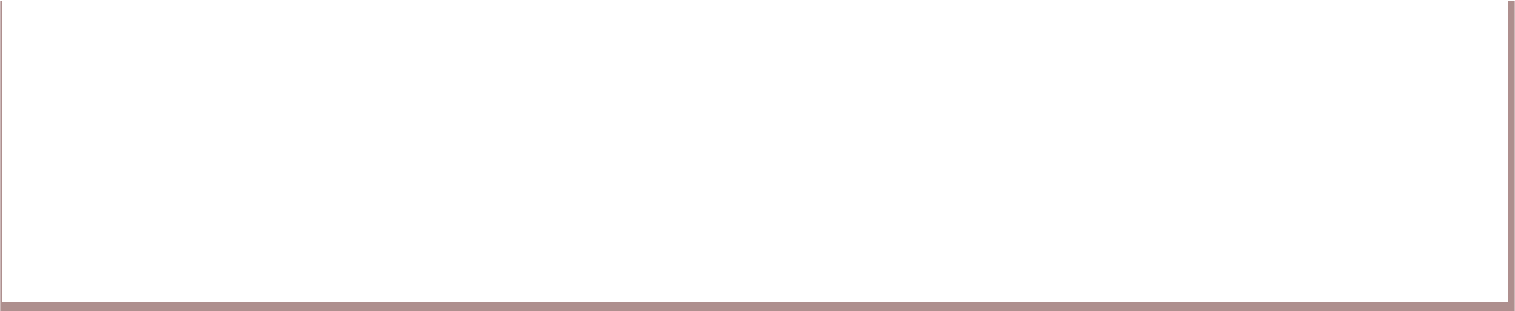 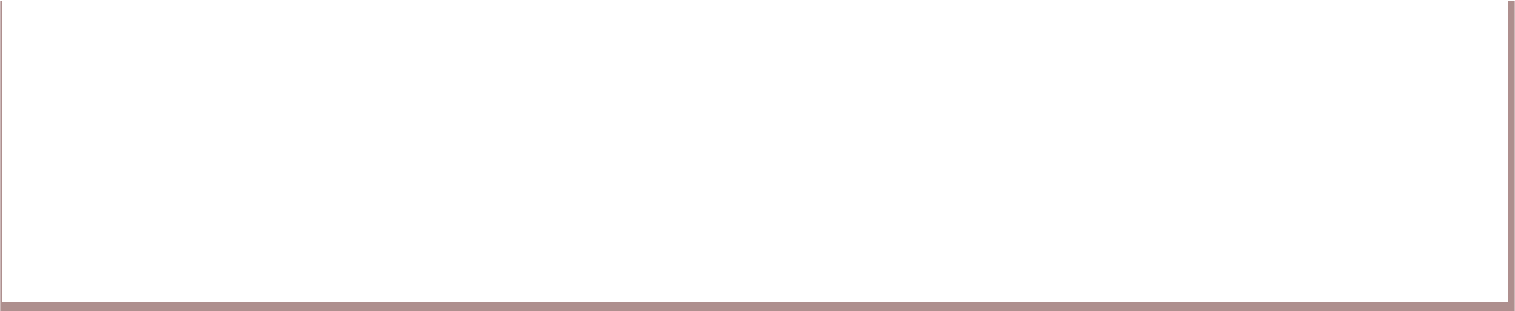 Syllabus 	AFFILIATED COLLEGES  2021 – 2022 onwards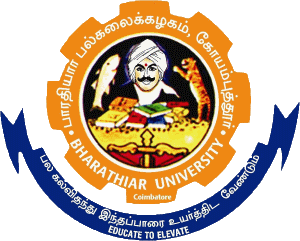 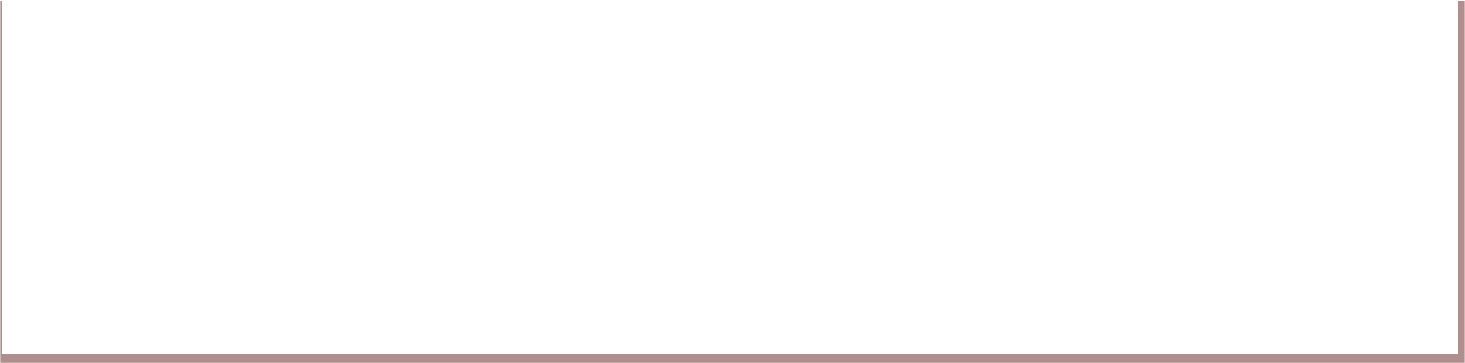 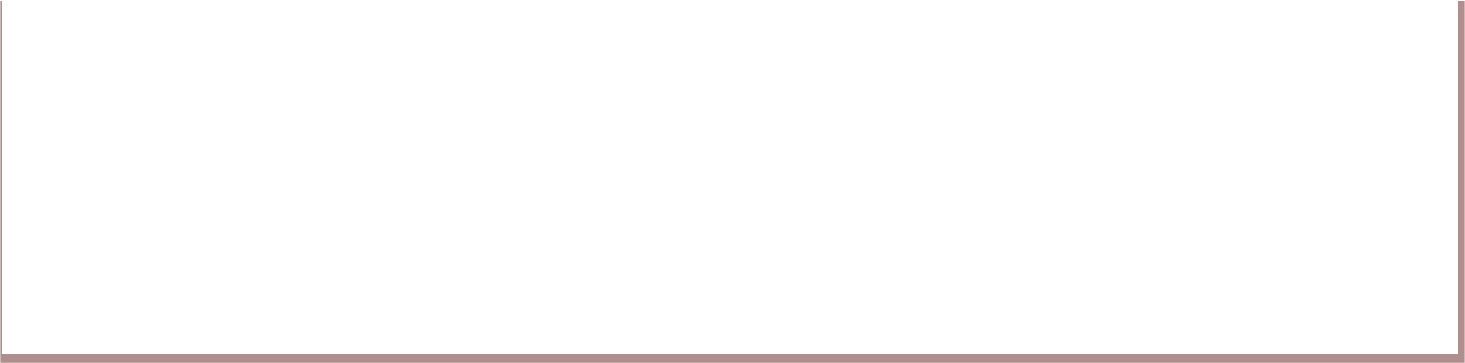 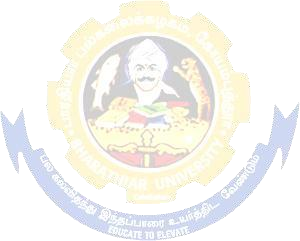 BHARATHIAR UNIVERSITY,COIMBATORE-641 046B.Com- CS with CA (Corporate Secretaryship with Computer Applications) (CBSC PATTERN)(For the students admitted during the academic year 2021-22 and onwards)Note: The existing syllabus be followed for the above papers except-Semester - III Course code 33B the title renamed as Company Law and Secretarial Practice and Semester IV Course code 43B the title renamed as Advanced Company Law and Secretarial Practice  for the students admitted in 2021-2022 and onwards.In Semester - IV Course code 43A the title renamed as Corporate Accounting and Semester V Course code 53C the title renamed as Advanced Corporate Accounting for the students admitted in 2021-2022 and onwards.In Semester – III the subject Corporate Communication the course code in skeleton should be added as 3ZA from 2021 – 2022 and onwards.In the scheme of examination Semester IV Skill Based Subject - Practical Banking course code to be written as 4ZAIn Semester – V the course code 53B the subject the Industrial Law the units III, IV and V are revised from 2021 – 2022 and onwards In Semester – V core paper XV – Taxation - I course code 53C should be revised as 53D and renamed as Taxation from 2021 – 2022 and onwards.In Semester - VI Course code XVII corporate governance has introduced by replacing VI Course code 6EB management accounting as (Elective II- A) for the students admitted in 2021-2022 and onwards. Includes 50% / 30% continuous internal assessment marks for theory and practical papers respectively.Value added courses: Minimum 2 and Maximum 5 for each Department for entire program- It is optional for affiliated colleges.Job oriented certificate courses: Two courses (Each Department for entire program)- It is optional for affiliated colleges@ No University Examinations. Only Continuous Internal Assessment (CIA) # No Continuous Internal Assessment (CIA). Only University Examinations.Third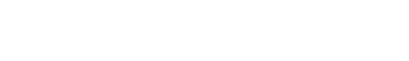 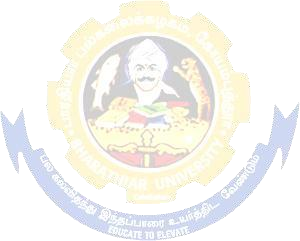 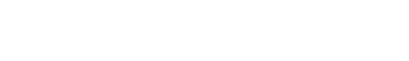 SEMESTER-III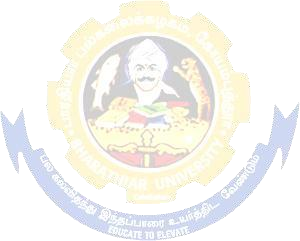 SEMESTER-IIIFourth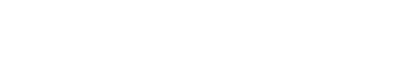 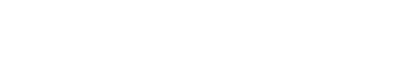 SEMESTER-IVSEMESTER-IVSEMESTER-IVFifth SemesterSEMESTER-VSEMESTER-VSEMESTER-VSixth SemesterSEMESTER VI*S-Strong; M-Medium; L-Low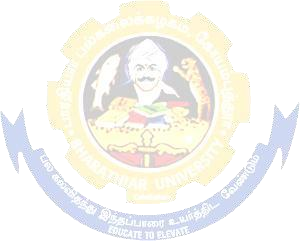 SEMESTER-VIElective PaperSEMESTER-VIProgram Educational Objectives (PEOs)Program Educational Objectives (PEOs)The B. COM CSCA program describe accomplishments that graduates are expected to attain within five to seven years after graduationThe B. COM CSCA program describe accomplishments that graduates are expected to attain within five to seven years after graduationPEO1The students will ready for employment in functional areas like accounting, taxation, banking, insurance and corporate law.PEO2An attitude for working effectively and efficiently in a business environmentPEO3To make the students competent in taking up wide range of responsible positionsin the Secretarial, Legal, Finance, Accounts, Personnel and Administrative departments.PEO4To impart the most current knowledge and skills for the individuals to get them placed at middle level professionals in the corporate sector.PEO5To make the students to prepare for the Company Secretaryship Program.Program Specific Outcomes (PSO)Program Specific Outcomes (PSO)After the successful completion of BCOM CSCA program, the students are expected toAfter the successful completion of BCOM CSCA program, the students are expected toPSO1To produce competent professionals like Company secretaries, CharteredAccountants, Cost and Management Accountants through appropriate teaching programs.PSO2To provide right skills, attitudes and values by imparting training in reputed Companies / Corporate.PSO3To understand the law and best practices in key function matters and to apply them in Secretaryship functions and ensure corporate compliance.PSO4To develop the skills of research, analyzing, evaluating problems and taking business decisions.PSO5To acquire knowledge to nurture in intellectual, interpersonal and societal skills.Program Outcomes (POs)Program Outcomes (POs)After the successful completion of B.COM CS.CA program, the students are expected toAfter the successful completion of B.COM CS.CA program, the students are expected toPO1Become knowledgeable   in the subject of  Corporate   Laws and apply	theprinciples of the same to the requirements of the Employer / Institution / Own Business or  Enterprise.PO2Gain Analytical skills in the field/area of Accounting and TaxationPO3Understand and Appreciate Professional Ethics, Community Living and Nation Building Initiatives.PO4Capable of handling several Departments in companies.PO5Understanding and giving solutions to varied Financial Problems.PO6Able to identify and adopt compliance formalities in Company Administration.Course CodeTitle of the CourseCreditsHoursHoursMaximum MarksMaximum MarksMaximum MarksCourse CodeTitle of the CourseCreditsTheoryPracticalCIAESETotalSEMESTER –I11T/M/H/FLanguage-I46-505010011EEnglish-I46-505010013ACore I – Financial Accounting-I45-505010013BCore II – Business Management44-50501001AASupportive I - Computer Applications in Corporate Office45-505010023PComputer Practical – I--2---1FAEnvironmental Studies #22--5050Total22282250300550SEMESTER –II21T/M/H/FLanguage-II46-505010021EEnglish-II46-505010023ACore III – Financial Accounting-II45-505010023BCore IV – Law of Insurance45-505010023PSupportive II – Computer Practical – I4-650501002FBValue Education – Human Rights #22--5050Total22246250300550SEMESTER –III33ACore V – Commercial Law46-505010033BCore VI – Company Law and Secretarial Practice -I46-505010033CCore VII – Programming in C46-50501003ACSupportive: III - Business Mathematics45-5050100Computer Practical-II2---3ZASkill based Subject- 1 : Corporate Communication333045753FB/3FC/3FD/3FGTamil @ /Advanced Tamil #(or)   Non-Major	Elective–I	:225050Yoga for Human Excellence # /Women’sRights # Constitution of India#Total21282230295525SEMESTER –IV43ACore VIII – Corporate Accounting4555---5050505010010043BCore IX -Advance Company Law and  Secretarial Practice4555---5050505010010043CCore X – Data Base Management System4555---505050501001004ADCore XI – Business Statistics4555---5050505010010043PSupportive: IV–Computer Practical-II (Tally ERP 9.0)4555505050501001004ZASkill based Subject- 2 : Practical Banking3333---3030454575754FB/4FETamil @ / Advanced Tamil # (or) Non-major elective -II : General Awareness #2222---  50  505050Total25252525555280280345345625625SEMESTER –V53ACore XII – Cost Accounting466----5050505010010053BCore XIII – Industrial Law455----5050505010010053CCore XIV – Advanced Corporate Accounting455----5050505010010053DCore XV – Taxation 455----5050505010010053EBusiness Environment #222------505050505EB/5EAElective –I :444----505050501001005ZCSkill based Subject- 3 : Marketing Management333----303045457575Total253030280280345345625625SEMESTER –VI63ACore XVI –Corporate Laws466----5050505010010063BCore XVII – Corporate Governance 466----505050501001006EACore XVIII – Goods And Service Tax455----505050501001006EA/6EB/6ECElective –II : 455----505050501001006ED/6EE/6EFElective –III :455----505050501001006ZDSkill based Subject- 4 : Securities Management333----30304545757567AExtension Activities @2------5050--5050Total253030----330330295295625625Total14016516515151515162016201880188035003500ONLINE COURSESONLINE COURSESONLINE COURSESONLINE COURSESONLINE COURSESONLINE COURSESONLINE COURSESONLINE COURSESONLINE COURSESONLINE COURSESONLINE COURSESONLINE COURSESONLINE COURSESONLINE COURSESONLINE COURSESElective Papers (Colleges can choose any one of the paper as electives)Elective Papers (Colleges can choose any one of the paper as electives)Elective Papers (Colleges can choose any one of the paper as electives)Elective – IAVisual Basic (Theory)Elective – IBManagement Information SystemElective – ICOracle (RDBMS)Elective – IIAInternet and E-CommerceElective – IIBManagement AccountingElective – IICIntroduction To Industry 4.0Elective - IIIAVisual Basic (Practical)Elective - IIIBHTML - Java ScriptElective - IIICWeb TechnologyCourse codeCourse code33BTITLE OF THE COURSETITLE OF THE COURSELTTPCCore VICore VICore VICOMPANY LAW AND SECRETARIALPRACTICECOMPANY LAW AND SECRETARIALPRACTICE6---4Pre-requisitePre-requisitePre-requisiteSyllabus versionSyllabus versionCourse Objectives:Course Objectives:Course Objectives:Course Objectives:Course Objectives:Course Objectives:Course Objectives:Course Objectives:Course Objectives:Course Objectives:The main objectives of this course are to:This     course     aims      to     enlighten      the      students    on     the	provisions of the     Companies     Act,     2013     along     with     secretarial     work     relating      to Corporate EntitiesThe main objectives of this course are to:This     course     aims      to     enlighten      the      students    on     the	provisions of the     Companies     Act,     2013     along     with     secretarial     work     relating      to Corporate EntitiesThe main objectives of this course are to:This     course     aims      to     enlighten      the      students    on     the	provisions of the     Companies     Act,     2013     along     with     secretarial     work     relating      to Corporate EntitiesThe main objectives of this course are to:This     course     aims      to     enlighten      the      students    on     the	provisions of the     Companies     Act,     2013     along     with     secretarial     work     relating      to Corporate EntitiesThe main objectives of this course are to:This     course     aims      to     enlighten      the      students    on     the	provisions of the     Companies     Act,     2013     along     with     secretarial     work     relating      to Corporate EntitiesThe main objectives of this course are to:This     course     aims      to     enlighten      the      students    on     the	provisions of the     Companies     Act,     2013     along     with     secretarial     work     relating      to Corporate EntitiesThe main objectives of this course are to:This     course     aims      to     enlighten      the      students    on     the	provisions of the     Companies     Act,     2013     along     with     secretarial     work     relating      to Corporate EntitiesThe main objectives of this course are to:This     course     aims      to     enlighten      the      students    on     the	provisions of the     Companies     Act,     2013     along     with     secretarial     work     relating      to Corporate EntitiesThe main objectives of this course are to:This     course     aims      to     enlighten      the      students    on     the	provisions of the     Companies     Act,     2013     along     with     secretarial     work     relating      to Corporate EntitiesThe main objectives of this course are to:This     course     aims      to     enlighten      the      students    on     the	provisions of the     Companies     Act,     2013     along     with     secretarial     work     relating      to Corporate EntitiesExpected Course Outcomes:Expected Course Outcomes:Expected Course Outcomes:Expected Course Outcomes:Expected Course Outcomes:Expected Course Outcomes:Expected Course Outcomes:Expected Course Outcomes:Expected Course Outcomes:Expected Course Outcomes:On the successful completion of the course, students will be able to:On the successful completion of the course, students will be able to:On the successful completion of the course, students will be able to:On the successful completion of the course, students will be able to:On the successful completion of the course, students will be able to:On the successful completion of the course, students will be able to:On the successful completion of the course, students will be able to:On the successful completion of the course, students will be able to:On the successful completion of the course, students will be able to:On the successful completion of the course, students will be able to:1Understanding the various types of Companies and the issues associated with theCompanies.Understanding the various types of Companies and the issues associated with theCompanies.Understanding the various types of Companies and the issues associated with theCompanies.Understanding the various types of Companies and the issues associated with theCompanies.Understanding the various types of Companies and the issues associated with theCompanies.Understanding the various types of Companies and the issues associated with theCompanies.K1&K2K1&K2K1&K22Summarize Procedure for incorporation of the company.Summarize Procedure for incorporation of the company.Summarize Procedure for incorporation of the company.Summarize Procedure for incorporation of the company.Summarize Procedure for incorporation of the company.Summarize Procedure for incorporation of the company.K2K2K23Discuss Matters to be stated in the prospectus.Discuss Matters to be stated in the prospectus.Discuss Matters to be stated in the prospectus.Discuss Matters to be stated in the prospectus.Discuss Matters to be stated in the prospectus.Discuss Matters to be stated in the prospectus.K3K3K34Analyze Sources of raising capital.Analyze Sources of raising capital.Analyze Sources of raising capital.Analyze Sources of raising capital.Analyze Sources of raising capital.Analyze Sources of raising capital.K3K3K35Define borrowing powers and legal charges.Define borrowing powers and legal charges.Define borrowing powers and legal charges.Define borrowing powers and legal charges.Define borrowing powers and legal charges.Define borrowing powers and legal charges.K4K4K4K1 - Remember; K2 - Understand; K3 - Apply; K4 - Analyze; K5 - Evaluate; K6 - CreateK1 - Remember; K2 - Understand; K3 - Apply; K4 - Analyze; K5 - Evaluate; K6 - CreateK1 - Remember; K2 - Understand; K3 - Apply; K4 - Analyze; K5 - Evaluate; K6 - CreateK1 - Remember; K2 - Understand; K3 - Apply; K4 - Analyze; K5 - Evaluate; K6 - CreateK1 - Remember; K2 - Understand; K3 - Apply; K4 - Analyze; K5 - Evaluate; K6 - CreateK1 - Remember; K2 - Understand; K3 - Apply; K4 - Analyze; K5 - Evaluate; K6 - CreateK1 - Remember; K2 - Understand; K3 - Apply; K4 - Analyze; K5 - Evaluate; K6 - CreateK1 - Remember; K2 - Understand; K3 - Apply; K4 - Analyze; K5 - Evaluate; K6 - CreateK1 - Remember; K2 - Understand; K3 - Apply; K4 - Analyze; K5 - Evaluate; K6 - CreateK1 - Remember; K2 - Understand; K3 - Apply; K4 - Analyze; K5 - Evaluate; K6 - CreateUnit:1Unit:1INTRODUCTION TO COMPANYINTRODUCTION TO COMPANYINTRODUCTION TO COMPANY15-- hours15-- hours15-- hours15-- hours15-- hoursCompany – definition – characteristics – kinds of companies – Doctrine of Lifting the veil- Promotion of a company- Company secretary – appointment , legal position – qualification – duties and liabilities of a secretary.Company – definition – characteristics – kinds of companies – Doctrine of Lifting the veil- Promotion of a company- Company secretary – appointment , legal position – qualification – duties and liabilities of a secretary.Company – definition – characteristics – kinds of companies – Doctrine of Lifting the veil- Promotion of a company- Company secretary – appointment , legal position – qualification – duties and liabilities of a secretary.Company – definition – characteristics – kinds of companies – Doctrine of Lifting the veil- Promotion of a company- Company secretary – appointment , legal position – qualification – duties and liabilities of a secretary.Company – definition – characteristics – kinds of companies – Doctrine of Lifting the veil- Promotion of a company- Company secretary – appointment , legal position – qualification – duties and liabilities of a secretary.Company – definition – characteristics – kinds of companies – Doctrine of Lifting the veil- Promotion of a company- Company secretary – appointment , legal position – qualification – duties and liabilities of a secretary.Company – definition – characteristics – kinds of companies – Doctrine of Lifting the veil- Promotion of a company- Company secretary – appointment , legal position – qualification – duties and liabilities of a secretary.Company – definition – characteristics – kinds of companies – Doctrine of Lifting the veil- Promotion of a company- Company secretary – appointment , legal position – qualification – duties and liabilities of a secretary.Company – definition – characteristics – kinds of companies – Doctrine of Lifting the veil- Promotion of a company- Company secretary – appointment , legal position – qualification – duties and liabilities of a secretary.Company – definition – characteristics – kinds of companies – Doctrine of Lifting the veil- Promotion of a company- Company secretary – appointment , legal position – qualification – duties and liabilities of a secretary.Unit:2Unit:2MEMORANDUM AND ARTICLESMEMORANDUM AND ARTICLESMEMORANDUM AND ARTICLES20-- hours20-- hours20-- hours20-- hours20-- hoursMemorandum of association- forms – contents – procedures for alteration- secretarial duties –articles of association – forms and contents- procedures for alteration- the Doctrine of Indoor management- distinguish between memorandum and articles.Memorandum of association- forms – contents – procedures for alteration- secretarial duties –articles of association – forms and contents- procedures for alteration- the Doctrine of Indoor management- distinguish between memorandum and articles.Memorandum of association- forms – contents – procedures for alteration- secretarial duties –articles of association – forms and contents- procedures for alteration- the Doctrine of Indoor management- distinguish between memorandum and articles.Memorandum of association- forms – contents – procedures for alteration- secretarial duties –articles of association – forms and contents- procedures for alteration- the Doctrine of Indoor management- distinguish between memorandum and articles.Memorandum of association- forms – contents – procedures for alteration- secretarial duties –articles of association – forms and contents- procedures for alteration- the Doctrine of Indoor management- distinguish between memorandum and articles.Memorandum of association- forms – contents – procedures for alteration- secretarial duties –articles of association – forms and contents- procedures for alteration- the Doctrine of Indoor management- distinguish between memorandum and articles.Memorandum of association- forms – contents – procedures for alteration- secretarial duties –articles of association – forms and contents- procedures for alteration- the Doctrine of Indoor management- distinguish between memorandum and articles.Memorandum of association- forms – contents – procedures for alteration- secretarial duties –articles of association – forms and contents- procedures for alteration- the Doctrine of Indoor management- distinguish between memorandum and articles.Memorandum of association- forms – contents – procedures for alteration- secretarial duties –articles of association – forms and contents- procedures for alteration- the Doctrine of Indoor management- distinguish between memorandum and articles.Memorandum of association- forms – contents – procedures for alteration- secretarial duties –articles of association – forms and contents- procedures for alteration- the Doctrine of Indoor management- distinguish between memorandum and articles.Unit:3Unit:3PROSPECTUSPROSPECTUS20- hours20- hours20- hours20- hours20- hours20- hoursProspectus – Meaning and contents – Deposits – Deemed Deposits - Secretarial duties with regard to Prospectus and Deposits.Prospectus – Meaning and contents – Deposits – Deemed Deposits - Secretarial duties with regard to Prospectus and Deposits.Prospectus – Meaning and contents – Deposits – Deemed Deposits - Secretarial duties with regard to Prospectus and Deposits.Prospectus – Meaning and contents – Deposits – Deemed Deposits - Secretarial duties with regard to Prospectus and Deposits.Prospectus – Meaning and contents – Deposits – Deemed Deposits - Secretarial duties with regard to Prospectus and Deposits.Prospectus – Meaning and contents – Deposits – Deemed Deposits - Secretarial duties with regard to Prospectus and Deposits.Prospectus – Meaning and contents – Deposits – Deemed Deposits - Secretarial duties with regard to Prospectus and Deposits.Prospectus – Meaning and contents – Deposits – Deemed Deposits - Secretarial duties with regard to Prospectus and Deposits.Prospectus – Meaning and contents – Deposits – Deemed Deposits - Secretarial duties with regard to Prospectus and Deposits.Prospectus – Meaning and contents – Deposits – Deemed Deposits - Secretarial duties with regard to Prospectus and Deposits.Unit:4Unit:4SHARE CAPITALSHARE CAPITAL18-- hours18-- hours18-- hours18-- hours18-- hours18-- hoursShare Capital – kinds of capital – alteration – production – issue and allotment of shares- book building scheme- share certificate – transfer and transmission of shares – E-filing- secretarialduties.Share Capital – kinds of capital – alteration – production – issue and allotment of shares- book building scheme- share certificate – transfer and transmission of shares – E-filing- secretarialduties.Share Capital – kinds of capital – alteration – production – issue and allotment of shares- book building scheme- share certificate – transfer and transmission of shares – E-filing- secretarialduties.Share Capital – kinds of capital – alteration – production – issue and allotment of shares- book building scheme- share certificate – transfer and transmission of shares – E-filing- secretarialduties.Share Capital – kinds of capital – alteration – production – issue and allotment of shares- book building scheme- share certificate – transfer and transmission of shares – E-filing- secretarialduties.Share Capital – kinds of capital – alteration – production – issue and allotment of shares- book building scheme- share certificate – transfer and transmission of shares – E-filing- secretarialduties.Share Capital – kinds of capital – alteration – production – issue and allotment of shares- book building scheme- share certificate – transfer and transmission of shares – E-filing- secretarialduties.Share Capital – kinds of capital – alteration – production – issue and allotment of shares- book building scheme- share certificate – transfer and transmission of shares – E-filing- secretarialduties.Share Capital – kinds of capital – alteration – production – issue and allotment of shares- book building scheme- share certificate – transfer and transmission of shares – E-filing- secretarialduties.Share Capital – kinds of capital – alteration – production – issue and allotment of shares- book building scheme- share certificate – transfer and transmission of shares – E-filing- secretarialduties.Unit:5Unit:5BORROWING POWERSBORROWING POWERS15-- hours15-- hours15-- hours15-- hours15-- hours15-- hoursBorrowing powers – methods of borrowPaingge–24moorftg8a6ges and charges  – registration  of charges –Borrowing powers – methods of borrowPaingge–24moorftg8a6ges and charges  – registration  of charges –Borrowing powers – methods of borrowPaingge–24moorftg8a6ges and charges  – registration  of charges –Borrowing powers – methods of borrowPaingge–24moorftg8a6ges and charges  – registration  of charges –Borrowing powers – methods of borrowPaingge–24moorftg8a6ges and charges  – registration  of charges –Borrowing powers – methods of borrowPaingge–24moorftg8a6ges and charges  – registration  of charges –Borrowing powers – methods of borrowPaingge–24moorftg8a6ges and charges  – registration  of charges –Borrowing powers – methods of borrowPaingge–24moorftg8a6ges and charges  – registration  of charges –Borrowing powers – methods of borrowPaingge–24moorftg8a6ges and charges  – registration  of charges –Borrowing powers – methods of borrowPaingge–24moorftg8a6ges and charges  – registration  of charges –legal provisions - secretarial duties with regard to borrowing.legal provisions - secretarial duties with regard to borrowing.legal provisions - secretarial duties with regard to borrowing.legal provisions - secretarial duties with regard to borrowing.Unit:6Unit:6Contemporary Issues2 hoursExpert lectures, online seminars - webinarsExpert lectures, online seminars - webinarsExpert lectures, online seminars - webinarsExpert lectures, online seminars - webinarsTotal Lecture hours90-- hoursText Book(s)Text Book(s)Text Book(s)Text Book(s)1N.D.Kapoor – Company Law and Secretarial Practice – 2013 ActN.D.Kapoor – Company Law and Secretarial Practice – 2013 ActN.D.Kapoor – Company Law and Secretarial Practice – 2013 Act2Dr. V. Balachandran – Hand Book of Company Law and Secretarial Practice – 2013 Act - Vijay Nicol PublicationDr. V. Balachandran – Hand Book of Company Law and Secretarial Practice – 2013 Act - Vijay Nicol PublicationDr. V. Balachandran – Hand Book of Company Law and Secretarial Practice – 2013 Act - Vijay Nicol PublicationReference BooksReference BooksReference BooksReference Books1ICSI Study Material -Company Law and Secretarial Practice ICSI 2013, Latest EditionICSI Study Material -Company Law and Secretarial Practice ICSI 2013, Latest EditionICSI Study Material -Company Law and Secretarial Practice ICSI 2013, Latest Edition2Related Online Contents [MOOC, SWAYAM, NPTEL, Websites etc.]Related Online Contents [MOOC, SWAYAM, NPTEL, Websites etc.]Related Online Contents [MOOC, SWAYAM, NPTEL, Websites etc.]Related Online Contents [MOOC, SWAYAM, NPTEL, Websites etc.]1The future manufacturing businessThe future manufacturing businessThe future manufacturing business24Course Designed By: Dr.D.Yuvaraaj	Yuvakirthik73@gmail.comCourse Designed By: Dr.D.Yuvaraaj	Yuvakirthik73@gmail.comCourse Designed By: Dr.D.Yuvaraaj	Yuvakirthik73@gmail.comCourse Designed By: Dr.D.Yuvaraaj	Yuvakirthik73@gmail.comMapping with Programme OutcomesMapping with Programme OutcomesMapping with Programme OutcomesMapping with Programme OutcomesMapping with Programme OutcomesMapping with Programme OutcomesCOsPO1PO2PO3PO4PO5CO1SSMMMCO2MMSMMCO3SSMSSCO4SMSMSCO5SMSMSCourse codeCourse code3ZATITLE OF THE COURSETITLE OF THE COURSELTTPCSupportive- Skill based subject-ISupportive- Skill based subject-ISupportive- Skill based subject-ICORPORATE COMMUNICATIONCORPORATE COMMUNICATION3---3Pre-requisitePre-requisitePre-requisiteSyllabus versionSyllabus versionCourse Objectives:Course Objectives:Course Objectives:Course Objectives:Course Objectives:Course Objectives:Course Objectives:Course Objectives:Course Objectives:Course Objectives:The main objectives of this course are to:This	course	enables	the	learners	to	update	with	the	Modern	Trend of Communication Applicable to Business.To develop the written and oral Business Communication Skills.The main objectives of this course are to:This	course	enables	the	learners	to	update	with	the	Modern	Trend of Communication Applicable to Business.To develop the written and oral Business Communication Skills.The main objectives of this course are to:This	course	enables	the	learners	to	update	with	the	Modern	Trend of Communication Applicable to Business.To develop the written and oral Business Communication Skills.The main objectives of this course are to:This	course	enables	the	learners	to	update	with	the	Modern	Trend of Communication Applicable to Business.To develop the written and oral Business Communication Skills.The main objectives of this course are to:This	course	enables	the	learners	to	update	with	the	Modern	Trend of Communication Applicable to Business.To develop the written and oral Business Communication Skills.The main objectives of this course are to:This	course	enables	the	learners	to	update	with	the	Modern	Trend of Communication Applicable to Business.To develop the written and oral Business Communication Skills.The main objectives of this course are to:This	course	enables	the	learners	to	update	with	the	Modern	Trend of Communication Applicable to Business.To develop the written and oral Business Communication Skills.The main objectives of this course are to:This	course	enables	the	learners	to	update	with	the	Modern	Trend of Communication Applicable to Business.To develop the written and oral Business Communication Skills.The main objectives of this course are to:This	course	enables	the	learners	to	update	with	the	Modern	Trend of Communication Applicable to Business.To develop the written and oral Business Communication Skills.The main objectives of this course are to:This	course	enables	the	learners	to	update	with	the	Modern	Trend of Communication Applicable to Business.To develop the written and oral Business Communication Skills.Expected Course Outcomes:Expected Course Outcomes:Expected Course Outcomes:Expected Course Outcomes:Expected Course Outcomes:Expected Course Outcomes:Expected Course Outcomes:Expected Course Outcomes:Expected Course Outcomes:Expected Course Outcomes:On the successful completion of the course, students will be able to:On the successful completion of the course, students will be able to:On the successful completion of the course, students will be able to:On the successful completion of the course, students will be able to:On the successful completion of the course, students will be able to:On the successful completion of the course, students will be able to:On the successful completion of the course, students will be able to:On the successful completion of the course, students will be able to:On the successful completion of the course, students will be able to:On the successful completion of the course, students will be able to:1Recall the importance of communicationRecall the importance of communicationRecall the importance of communicationRecall the importance of communicationRecall the importance of communicationRecall the importance of communicationRecall the importance of communicationK1K12Understand why communication, letter writing is important in an Organizations.Understand why communication, letter writing is important in an Organizations.Understand why communication, letter writing is important in an Organizations.Understand why communication, letter writing is important in an Organizations.Understand why communication, letter writing is important in an Organizations.Understand why communication, letter writing is important in an Organizations.Understand why communication, letter writing is important in an Organizations.K2K23Understand and apply the layout of business letters and application letters.Understand and apply the layout of business letters and application letters.Understand and apply the layout of business letters and application letters.Understand and apply the layout of business letters and application letters.Understand and apply the layout of business letters and application letters.Understand and apply the layout of business letters and application letters.Understand and apply the layout of business letters and application letters.K3K34Evaluate the reply letters to the shareholders.Evaluate the reply letters to the shareholders.Evaluate the reply letters to the shareholders.Evaluate the reply letters to the shareholders.Evaluate the reply letters to the shareholders.Evaluate the reply letters to the shareholders.Evaluate the reply letters to the shareholders.K3K35Creating the Drafting letters.Creating the Drafting letters.Creating the Drafting letters.Creating the Drafting letters.Creating the Drafting letters.Creating the Drafting letters.Creating the Drafting letters.K3K3K1 - Remember; K2 - Understand; K3 - Apply; K4 - Analyze; K5 - Evaluate; K6 - CreateK1 - Remember; K2 - Understand; K3 - Apply; K4 - Analyze; K5 - Evaluate; K6 - CreateK1 - Remember; K2 - Understand; K3 - Apply; K4 - Analyze; K5 - Evaluate; K6 - CreateK1 - Remember; K2 - Understand; K3 - Apply; K4 - Analyze; K5 - Evaluate; K6 - CreateK1 - Remember; K2 - Understand; K3 - Apply; K4 - Analyze; K5 - Evaluate; K6 - CreateK1 - Remember; K2 - Understand; K3 - Apply; K4 - Analyze; K5 - Evaluate; K6 - CreateK1 - Remember; K2 - Understand; K3 - Apply; K4 - Analyze; K5 - Evaluate; K6 - CreateK1 - Remember; K2 - Understand; K3 - Apply; K4 - Analyze; K5 - Evaluate; K6 - CreateK1 - Remember; K2 - Understand; K3 - Apply; K4 - Analyze; K5 - Evaluate; K6 - CreateK1 - Remember; K2 - Understand; K3 - Apply; K4 - Analyze; K5 - Evaluate; K6 - CreateUnit:1Unit:1COMMUNICATIONCOMMUNICATIONCOMMUNICATION8-- hours8-- hours8-- hours8-- hours8-- hoursMeaning and objectives of communication-Functions of communication-Process of Communication-Barriers	to	communication.	Essentials of good oral an writtencommunicationMeaning and objectives of communication-Functions of communication-Process of Communication-Barriers	to	communication.	Essentials of good oral an writtencommunicationMeaning and objectives of communication-Functions of communication-Process of Communication-Barriers	to	communication.	Essentials of good oral an writtencommunicationMeaning and objectives of communication-Functions of communication-Process of Communication-Barriers	to	communication.	Essentials of good oral an writtencommunicationMeaning and objectives of communication-Functions of communication-Process of Communication-Barriers	to	communication.	Essentials of good oral an writtencommunicationMeaning and objectives of communication-Functions of communication-Process of Communication-Barriers	to	communication.	Essentials of good oral an writtencommunicationMeaning and objectives of communication-Functions of communication-Process of Communication-Barriers	to	communication.	Essentials of good oral an writtencommunicationMeaning and objectives of communication-Functions of communication-Process of Communication-Barriers	to	communication.	Essentials of good oral an writtencommunicationMeaning and objectives of communication-Functions of communication-Process of Communication-Barriers	to	communication.	Essentials of good oral an writtencommunicationMeaning and objectives of communication-Functions of communication-Process of Communication-Barriers	to	communication.	Essentials of good oral an writtencommunicationUnit:2Unit:2ESSENTIALS OF LETTERSESSENTIALS OF LETTERSESSENTIALS OF LETTERS10-- hours10-- hours10-- hours10-- hours10-- hoursEssentials and Lay-out of	business letters. Drafting letters of enquiry-Order letters- Complaint letters-Circular letter and Preparation of Resume.Essentials and Lay-out of	business letters. Drafting letters of enquiry-Order letters- Complaint letters-Circular letter and Preparation of Resume.Essentials and Lay-out of	business letters. Drafting letters of enquiry-Order letters- Complaint letters-Circular letter and Preparation of Resume.Essentials and Lay-out of	business letters. Drafting letters of enquiry-Order letters- Complaint letters-Circular letter and Preparation of Resume.Essentials and Lay-out of	business letters. Drafting letters of enquiry-Order letters- Complaint letters-Circular letter and Preparation of Resume.Essentials and Lay-out of	business letters. Drafting letters of enquiry-Order letters- Complaint letters-Circular letter and Preparation of Resume.Essentials and Lay-out of	business letters. Drafting letters of enquiry-Order letters- Complaint letters-Circular letter and Preparation of Resume.Essentials and Lay-out of	business letters. Drafting letters of enquiry-Order letters- Complaint letters-Circular letter and Preparation of Resume.Essentials and Lay-out of	business letters. Drafting letters of enquiry-Order letters- Complaint letters-Circular letter and Preparation of Resume.Essentials and Lay-out of	business letters. Drafting letters of enquiry-Order letters- Complaint letters-Circular letter and Preparation of Resume.Unit:3Unit:3PREPARATION OF LETTERSPREPARATION OF LETTERS10-- hours10-- hours10-- hours10-- hours10-- hours10-- hoursPreparation of internal memos-Office circular, office orders, public notices and invitations. Messages through Electronic media-Press releases.Preparation of internal memos-Office circular, office orders, public notices and invitations. Messages through Electronic media-Press releases.Preparation of internal memos-Office circular, office orders, public notices and invitations. Messages through Electronic media-Press releases.Preparation of internal memos-Office circular, office orders, public notices and invitations. Messages through Electronic media-Press releases.Preparation of internal memos-Office circular, office orders, public notices and invitations. Messages through Electronic media-Press releases.Preparation of internal memos-Office circular, office orders, public notices and invitations. Messages through Electronic media-Press releases.Preparation of internal memos-Office circular, office orders, public notices and invitations. Messages through Electronic media-Press releases.Preparation of internal memos-Office circular, office orders, public notices and invitations. Messages through Electronic media-Press releases.Preparation of internal memos-Office circular, office orders, public notices and invitations. Messages through Electronic media-Press releases.Preparation of internal memos-Office circular, office orders, public notices and invitations. Messages through Electronic media-Press releases.Unit:4Unit:4ESSENTIALS	OF GOODSPEECHESSENTIALS	OF GOODSPEECH8-- hours8-- hours8-- hours8-- hours8-- hours8-- hoursEssentials	of	good	speech-Qualities	of	a	good	speaker-importance	of	non-verbal communication-participation in group discussion, debates, seminars and interviews.Essentials	of	good	speech-Qualities	of	a	good	speaker-importance	of	non-verbal communication-participation in group discussion, debates, seminars and interviews.Essentials	of	good	speech-Qualities	of	a	good	speaker-importance	of	non-verbal communication-participation in group discussion, debates, seminars and interviews.Essentials	of	good	speech-Qualities	of	a	good	speaker-importance	of	non-verbal communication-participation in group discussion, debates, seminars and interviews.Essentials	of	good	speech-Qualities	of	a	good	speaker-importance	of	non-verbal communication-participation in group discussion, debates, seminars and interviews.Essentials	of	good	speech-Qualities	of	a	good	speaker-importance	of	non-verbal communication-participation in group discussion, debates, seminars and interviews.Essentials	of	good	speech-Qualities	of	a	good	speaker-importance	of	non-verbal communication-participation in group discussion, debates, seminars and interviews.Essentials	of	good	speech-Qualities	of	a	good	speaker-importance	of	non-verbal communication-participation in group discussion, debates, seminars and interviews.Essentials	of	good	speech-Qualities	of	a	good	speaker-importance	of	non-verbal communication-participation in group discussion, debates, seminars and interviews.Essentials	of	good	speech-Qualities	of	a	good	speaker-importance	of	non-verbal communication-participation in group discussion, debates, seminars and interviews.Unit:5Unit:5COMMUNICATION WITH VISUAL APPEALCOMMUNICATION WITH VISUAL APPEAL7-- hours7-- hours7-- hours7-- hours7-- hours7-- hoursCommunication with visual appeal- drafting and designing advertisements for the print media- Designing posters for social causes-Designing with Electronic media.Communication with visual appeal- drafting and designing advertisements for the print media- Designing posters for social causes-Designing with Electronic media.Communication with visual appeal- drafting and designing advertisements for the print media- Designing posters for social causes-Designing with Electronic media.Communication with visual appeal- drafting and designing advertisements for the print media- Designing posters for social causes-Designing with Electronic media.Communication with visual appeal- drafting and designing advertisements for the print media- Designing posters for social causes-Designing with Electronic media.Communication with visual appeal- drafting and designing advertisements for the print media- Designing posters for social causes-Designing with Electronic media.Communication with visual appeal- drafting and designing advertisements for the print media- Designing posters for social causes-Designing with Electronic media.Communication with visual appeal- drafting and designing advertisements for the print media- Designing posters for social causes-Designing with Electronic media.Communication with visual appeal- drafting and designing advertisements for the print media- Designing posters for social causes-Designing with Electronic media.Communication with visual appeal- drafting and designing advertisements for the print media- Designing posters for social causes-Designing with Electronic media.Unit:6Unit:6Contemporary Issues2 hoursExpert lectures, online seminars - webinarsExpert lectures, online seminars - webinarsExpert lectures, online seminars - webinarsExpert lectures, online seminars - webinarsTotal Lecture hours45-- hoursText Book(s)Text Book(s)Text Book(s)Text Book(s)1Rajendra pal and J.S.Korlahalli. Essentials of Business Communication, Sultan Chand & Sons publication , New DelhiRajendra pal and J.S.Korlahalli. Essentials of Business Communication, Sultan Chand & Sons publication , New DelhiRajendra pal and J.S.Korlahalli. Essentials of Business Communication, Sultan Chand & Sons publication , New Delhi2Katheresan, Radha	Business Communication	Prasanna Publishers,Chennai, 2003.2015, Latest EditionKatheresan, Radha	Business Communication	Prasanna Publishers,Chennai, 2003.2015, Latest EditionKatheresan, Radha	Business Communication	Prasanna Publishers,Chennai, 2003.2015, Latest EditionReference BooksReference BooksReference BooksReference Books1R.S.N.Pillai and Bagavathi. Modern commercial correspondence, Sultan Chand & Sons publication , New DelhiR.S.N.Pillai and Bagavathi. Modern commercial correspondence, Sultan Chand & Sons publication , New DelhiR.S.N.Pillai and Bagavathi. Modern commercial correspondence, Sultan Chand & Sons publication , New Delhi2Raghunathan N.S., Santhanam.B	Business Communication	Margham Publications,   Chennai	2013, Latest EditionRaghunathan N.S., Santhanam.B	Business Communication	Margham Publications,   Chennai	2013, Latest EditionRaghunathan N.S., Santhanam.B	Business Communication	Margham Publications,   Chennai	2013, Latest EditionRelated Online Contents [MOOC, SWAYAM, NPTEL, Websites etc.]Related Online Contents [MOOC, SWAYAM, NPTEL, Websites etc.]Related Online Contents [MOOC, SWAYAM, NPTEL, Websites etc.]Related Online Contents [MOOC, SWAYAM, NPTEL, Websites etc.]1Business communicationBusiness communicationBusiness communication24Course Designed By: Dr.D.Yuvaraaj	Yuvakirthik73@gmail.comCourse Designed By: Dr.D.Yuvaraaj	Yuvakirthik73@gmail.comCourse Designed By: Dr.D.Yuvaraaj	Yuvakirthik73@gmail.comCourse Designed By: Dr.D.Yuvaraaj	Yuvakirthik73@gmail.comMapping with Programme OutcomesMapping with Programme OutcomesMapping with Programme OutcomesMapping with Programme OutcomesMapping with Programme OutcomesMapping with Programme OutcomesCOsPO1PO2PO3PO4PO5CO1SSSSSCO2MSSSMCO3SSMSSCO4SMSMSCO5SMSMSCourse codeCourse code43ATITLE OF THE COURSETITLE OF THE COURSELTPPCCore VIIICore VIIICore VIIICORPORATE ACCOUNTINGCORPORATE ACCOUNTING41--4Pre-requisitePre-requisitePre-requisiteSyllabus versionSyllabus versionSyllabus versionCourse Objectives:Course Objectives:Course Objectives:Course Objectives:Course Objectives:Course Objectives:Course Objectives:Course Objectives:Course Objectives:Course Objectives:The main objectives of this course are to:This	course	aims	to	enlighten	the	students	on	the	accounting procedures followed by the Companies.To enable the students to be aware on the Corporate Accounting in conformity with the provision of the Companies Act.The main objectives of this course are to:This	course	aims	to	enlighten	the	students	on	the	accounting procedures followed by the Companies.To enable the students to be aware on the Corporate Accounting in conformity with the provision of the Companies Act.The main objectives of this course are to:This	course	aims	to	enlighten	the	students	on	the	accounting procedures followed by the Companies.To enable the students to be aware on the Corporate Accounting in conformity with the provision of the Companies Act.The main objectives of this course are to:This	course	aims	to	enlighten	the	students	on	the	accounting procedures followed by the Companies.To enable the students to be aware on the Corporate Accounting in conformity with the provision of the Companies Act.The main objectives of this course are to:This	course	aims	to	enlighten	the	students	on	the	accounting procedures followed by the Companies.To enable the students to be aware on the Corporate Accounting in conformity with the provision of the Companies Act.The main objectives of this course are to:This	course	aims	to	enlighten	the	students	on	the	accounting procedures followed by the Companies.To enable the students to be aware on the Corporate Accounting in conformity with the provision of the Companies Act.The main objectives of this course are to:This	course	aims	to	enlighten	the	students	on	the	accounting procedures followed by the Companies.To enable the students to be aware on the Corporate Accounting in conformity with the provision of the Companies Act.The main objectives of this course are to:This	course	aims	to	enlighten	the	students	on	the	accounting procedures followed by the Companies.To enable the students to be aware on the Corporate Accounting in conformity with the provision of the Companies Act.The main objectives of this course are to:This	course	aims	to	enlighten	the	students	on	the	accounting procedures followed by the Companies.To enable the students to be aware on the Corporate Accounting in conformity with the provision of the Companies Act.The main objectives of this course are to:This	course	aims	to	enlighten	the	students	on	the	accounting procedures followed by the Companies.To enable the students to be aware on the Corporate Accounting in conformity with the provision of the Companies Act.Expected Course Outcomes:Expected Course Outcomes:Expected Course Outcomes:Expected Course Outcomes:Expected Course Outcomes:Expected Course Outcomes:Expected Course Outcomes:Expected Course Outcomes:Expected Course Outcomes:Expected Course Outcomes:On the successful completion of the course, students will be able to:On the successful completion of the course, students will be able to:On the successful completion of the course, students will be able to:On the successful completion of the course, students will be able to:On the successful completion of the course, students will be able to:On the successful completion of the course, students will be able to:On the successful completion of the course, students will be able to:On the successful completion of the course, students will be able to:On the successful completion of the course, students will be able to:On the successful completion of the course, students will be able to:1Enabling the students to understand the features of Shares.Enabling the students to understand the features of Shares.Enabling the students to understand the features of Shares.Enabling the students to understand the features of Shares.Enabling the students to understand the features of Shares.K1&K2K1&K2K1&K2K1&K22To understand about the redemption of Shares and Debenture and its types.To understand about the redemption of Shares and Debenture and its types.To understand about the redemption of Shares and Debenture and its types.To understand about the redemption of Shares and Debenture and its types.To understand about the redemption of Shares and Debenture and its types.K 2& K3K 2& K3K 2& K3K 2& K33To give an exposure to the company final accountsTo give an exposure to the company final accountsTo give an exposure to the company final accountsTo give an exposure to the company final accountsTo give an exposure to the company final accountsK3K3K3K34To provide knowledge on the amalgamation of companies.To provide knowledge on the amalgamation of companies.To provide knowledge on the amalgamation of companies.To provide knowledge on the amalgamation of companies.To provide knowledge on the amalgamation of companies.K3K3K3K35Students can get an idea about internal reconstructionStudents can get an idea about internal reconstructionStudents can get an idea about internal reconstructionStudents can get an idea about internal reconstructionStudents can get an idea about internal reconstructionK3&K4K3&K4K3&K4K3&K4K1 – Remember; K2 – Understand; K3 – Apply; K4 – Analyze; K5 – Evaluate; K6 – CreateK1 – Remember; K2 – Understand; K3 – Apply; K4 – Analyze; K5 – Evaluate; K6 – CreateK1 – Remember; K2 – Understand; K3 – Apply; K4 – Analyze; K5 – Evaluate; K6 – CreateK1 – Remember; K2 – Understand; K3 – Apply; K4 – Analyze; K5 – Evaluate; K6 – CreateK1 – Remember; K2 – Understand; K3 – Apply; K4 – Analyze; K5 – Evaluate; K6 – CreateK1 – Remember; K2 – Understand; K3 – Apply; K4 – Analyze; K5 – Evaluate; K6 – CreateK1 – Remember; K2 – Understand; K3 – Apply; K4 – Analyze; K5 – Evaluate; K6 – CreateK1 – Remember; K2 – Understand; K3 – Apply; K4 – Analyze; K5 – Evaluate; K6 – CreateK1 – Remember; K2 – Understand; K3 – Apply; K4 – Analyze; K5 – Evaluate; K6 – CreateK1 – Remember; K2 – Understand; K3 – Apply; K4 – Analyze; K5 – Evaluate; K6 – CreateUnit:1Unit:1ISSUE OF SHARESISSUE OF SHARESISSUE OF SHARES15-- hours15-- hours15-- hours15-- hours15-- hoursAccounting for issue of shares (Including forfeiture and reissue)-Redemption of preference shares.Accounting for issue of shares (Including forfeiture and reissue)-Redemption of preference shares.Accounting for issue of shares (Including forfeiture and reissue)-Redemption of preference shares.Accounting for issue of shares (Including forfeiture and reissue)-Redemption of preference shares.Accounting for issue of shares (Including forfeiture and reissue)-Redemption of preference shares.Accounting for issue of shares (Including forfeiture and reissue)-Redemption of preference shares.Accounting for issue of shares (Including forfeiture and reissue)-Redemption of preference shares.Accounting for issue of shares (Including forfeiture and reissue)-Redemption of preference shares.Accounting for issue of shares (Including forfeiture and reissue)-Redemption of preference shares.Accounting for issue of shares (Including forfeiture and reissue)-Redemption of preference shares.Unit:2Unit:2ISSUE AND REDEMPTION OF DEBENTURESISSUE AND REDEMPTION OF DEBENTURESISSUE AND REDEMPTION OF DEBENTURES15-- hours15-- hours15-- hours15-- hours15-- hoursIssue and redemption of debenturesIssue and redemption of debenturesIssue and redemption of debenturesIssue and redemption of debenturesIssue and redemption of debenturesIssue and redemption of debenturesIssue and redemption of debenturesIssue and redemption of debenturesIssue and redemption of debenturesIssue and redemption of debenturesUnit:3Unit:3FINAL ACCOUNTS OF COMPANIESFINAL ACCOUNTS OF COMPANIES15--hourshourshoursFINAL ACCOUNTS OF COMPANIESProfit prior to incorporation – Final accounts of companiesFINAL ACCOUNTS OF COMPANIESProfit prior to incorporation – Final accounts of companiesFINAL ACCOUNTS OF COMPANIESProfit prior to incorporation – Final accounts of companiesFINAL ACCOUNTS OF COMPANIESProfit prior to incorporation – Final accounts of companiesFINAL ACCOUNTS OF COMPANIESProfit prior to incorporation – Final accounts of companiesFINAL ACCOUNTS OF COMPANIESProfit prior to incorporation – Final accounts of companiesFINAL ACCOUNTS OF COMPANIESProfit prior to incorporation – Final accounts of companiesFINAL ACCOUNTS OF COMPANIESProfit prior to incorporation – Final accounts of companiesFINAL ACCOUNTS OF COMPANIESProfit prior to incorporation – Final accounts of companiesFINAL ACCOUNTS OF COMPANIESProfit prior to incorporation – Final accounts of companiesUnit:4Unit:4AMALGAMATION AND ABSORPTIONAMALGAMATION AND ABSORPTION15--hourshourshoursAmalgamation and absorptionAmalgamation and absorptionAmalgamation and absorptionAmalgamation and absorptionAmalgamation and absorptionAmalgamation and absorptionAmalgamation and absorptionAmalgamation and absorptionAmalgamation and absorptionAmalgamation and absorptionUnit:5Unit:5RECONSTRUCTIONRECONSTRUCTION13--hourshourshoursInternal and External reconstructionInternal and External reconstructionInternal and External reconstructionInternal and External reconstructionInternal and External reconstructionInternal and External reconstructionInternal and External reconstructionInternal and External reconstructionInternal and External reconstructionInternal and External reconstructionUnit:6Unit:6Contemporary IssuesContemporary Issues2 hours2 hours2 hours2 hours2 hours2 hoursExpert lectures, online seminars – webinarsExpert lectures, online seminars – webinarsExpert lectures, online seminars – webinarsExpert lectures, online seminars – webinarsExpert lectures, online seminars – webinarsExpert lectures, online seminars – webinarsExpert lectures, online seminars – webinarsExpert lectures, online seminars – webinarsExpert lectures, online seminars – webinarsExpert lectures, online seminars – webinarsTotal Lecture hoursTotal Lecture hours75--hourshourshoursText Book(s)Text Book(s)Text Book(s)Text Book(s)Text Book(s)Text Book(s)Text Book(s)Text Book(s)Text Book(s)Text Book(s)1Reddy T.S & Murthy. A Corporate Accounting Margham Publications,Chennai 2012, 6th Edition2R.L.Gupta Advance AccountancyReference BooksReference Books1Jain S.P. &. Narang K.L Corporate Accounting Kalyani Publication, New Delhi 2016,Latest Edition,2Shukla M.C Advanced AccountingSultan Chand &Sons, New Delhi 2016,Latest Edition,(Problems – 80 % and Theory 20 %)(Problems – 80 % and Theory 20 %)Related Online Contents [MOOC, SWAYAM, NPTEL, Websites etc.]Related Online Contents [MOOC, SWAYAM, NPTEL, Websites etc.]124Course Designed By: Dr.D.Yuvaraaj	Yuvakirthik73@gmail.comCourse Designed By: Dr.D.Yuvaraaj	Yuvakirthik73@gmail.comMapping with Programme OutcomesMapping with Programme OutcomesMapping with Programme OutcomesMapping with Programme OutcomesMapping with Programme OutcomesMapping with Programme OutcomesCosPO1PO2PO3PO4PO5CO1SSSSSCO2MSSSMCO3SSMSSCO4SMSMSCO5SMSMSCourse codeCourse code43BTITLE OF THE COURSELTPCCore-IXCore-IXCore-IX           ADVANCED COMPANY LAW AND SECRETARIAL              PRACTICE5--4Pre-requisitePre-requisitePre-requisiteSyllabus VersionSyllabus VersionCourse Objectives:Course Objectives:Course Objectives:Course Objectives:Course Objectives:Course Objectives:Course Objectives:Course Objectives:The main objectives of this course are to:To an enlighten the students‟ knowledge on Companies Act 2013, knowledge on Formation of Company, Documents required and Acts pertaining to it.The main objectives of this course are to:To an enlighten the students‟ knowledge on Companies Act 2013, knowledge on Formation of Company, Documents required and Acts pertaining to it.The main objectives of this course are to:To an enlighten the students‟ knowledge on Companies Act 2013, knowledge on Formation of Company, Documents required and Acts pertaining to it.The main objectives of this course are to:To an enlighten the students‟ knowledge on Companies Act 2013, knowledge on Formation of Company, Documents required and Acts pertaining to it.The main objectives of this course are to:To an enlighten the students‟ knowledge on Companies Act 2013, knowledge on Formation of Company, Documents required and Acts pertaining to it.The main objectives of this course are to:To an enlighten the students‟ knowledge on Companies Act 2013, knowledge on Formation of Company, Documents required and Acts pertaining to it.The main objectives of this course are to:To an enlighten the students‟ knowledge on Companies Act 2013, knowledge on Formation of Company, Documents required and Acts pertaining to it.The main objectives of this course are to:To an enlighten the students‟ knowledge on Companies Act 2013, knowledge on Formation of Company, Documents required and Acts pertaining to it.Expected Course Outcomes:Expected Course Outcomes:Expected Course Outcomes:Expected Course Outcomes:Expected Course Outcomes:Expected Course Outcomes:Expected Course Outcomes:Expected Course Outcomes:On the successful completion of the course, students will be able to:On the successful completion of the course, students will be able to:On the successful completion of the course, students will be able to:On the successful completion of the course, students will be able to:On the successful completion of the course, students will be able to:On the successful completion of the course, students will be able to:On the successful completion of the course, students will be able to:On the successful completion of the course, students will be able to:1Remember the basic levels of companyRemember the basic levels of companyRemember the basic levels of companyRemember the basic levels of companyRemember the basic levels of companyK1K12Identify the role of Directors, Kinds of Directors Application for DIN under Companies rules 2014Identify the role of Directors, Kinds of Directors Application for DIN under Companies rules 2014Identify the role of Directors, Kinds of Directors Application for DIN under Companies rules 2014Identify the role of Directors, Kinds of Directors Application for DIN under Companies rules 2014Identify the role of Directors, Kinds of Directors Application for DIN under Companies rules 2014K2K23Evaluate the Corporate Governance, objectives, Need, Role of Auditors in Corporate Governance.Evaluate the Corporate Governance, objectives, Need, Role of Auditors in Corporate Governance.Evaluate the Corporate Governance, objectives, Need, Role of Auditors in Corporate Governance.Evaluate the Corporate Governance, objectives, Need, Role of Auditors in Corporate Governance.Evaluate the Corporate Governance, objectives, Need, Role of Auditors in Corporate Governance.K2K24Understand the dividend, payment of dividend, dividend warrant.Understand the dividend, payment of dividend, dividend warrant.Understand the dividend, payment of dividend, dividend warrant.Understand the dividend, payment of dividend, dividend warrant.Understand the dividend, payment of dividend, dividend warrant.K2K25Know the winding up procedures and Secretarial duties regarding winding up.Know the winding up procedures and Secretarial duties regarding winding up.Know the winding up procedures and Secretarial duties regarding winding up.Know the winding up procedures and Secretarial duties regarding winding up.Know the winding up procedures and Secretarial duties regarding winding up.K2K2K1 - Remember; K2 - Understand; K3 - Apply; K4 - Analyze; K5 - Evaluate; K6 - CreateK1 - Remember; K2 - Understand; K3 - Apply; K4 - Analyze; K5 - Evaluate; K6 - CreateK1 - Remember; K2 - Understand; K3 - Apply; K4 - Analyze; K5 - Evaluate; K6 - CreateK1 - Remember; K2 - Understand; K3 - Apply; K4 - Analyze; K5 - Evaluate; K6 - CreateK1 - Remember; K2 - Understand; K3 - Apply; K4 - Analyze; K5 - Evaluate; K6 - CreateK1 - Remember; K2 - Understand; K3 - Apply; K4 - Analyze; K5 - Evaluate; K6 - CreateK1 - Remember; K2 - Understand; K3 - Apply; K4 - Analyze; K5 - Evaluate; K6 - CreateK1 - Remember; K2 - Understand; K3 - Apply; K4 - Analyze; K5 - Evaluate; K6 - CreateUnit:1Unit:1COMPANY MEETINGCOMPANY MEETING15-- hours15-- hours15-- hours15-- hoursCompany Meeting – kinds of meetings – requisites of a valid meeting – Agenda – minutes – quorum – proxy – voting – poll – motion and resolution – Secretarial Standards (SS -1 & SS -2)– Secretarial duties in connection with meetings..Company Meeting – kinds of meetings – requisites of a valid meeting – Agenda – minutes – quorum – proxy – voting – poll – motion and resolution – Secretarial Standards (SS -1 & SS -2)– Secretarial duties in connection with meetings..Company Meeting – kinds of meetings – requisites of a valid meeting – Agenda – minutes – quorum – proxy – voting – poll – motion and resolution – Secretarial Standards (SS -1 & SS -2)– Secretarial duties in connection with meetings..Company Meeting – kinds of meetings – requisites of a valid meeting – Agenda – minutes – quorum – proxy – voting – poll – motion and resolution – Secretarial Standards (SS -1 & SS -2)– Secretarial duties in connection with meetings..Company Meeting – kinds of meetings – requisites of a valid meeting – Agenda – minutes – quorum – proxy – voting – poll – motion and resolution – Secretarial Standards (SS -1 & SS -2)– Secretarial duties in connection with meetings..Company Meeting – kinds of meetings – requisites of a valid meeting – Agenda – minutes – quorum – proxy – voting – poll – motion and resolution – Secretarial Standards (SS -1 & SS -2)– Secretarial duties in connection with meetings..Company Meeting – kinds of meetings – requisites of a valid meeting – Agenda – minutes – quorum – proxy – voting – poll – motion and resolution – Secretarial Standards (SS -1 & SS -2)– Secretarial duties in connection with meetings..Company Meeting – kinds of meetings – requisites of a valid meeting – Agenda – minutes – quorum – proxy – voting – poll – motion and resolution – Secretarial Standards (SS -1 & SS -2)– Secretarial duties in connection with meetings..Unit:2Unit:2DIRECTORSDIRECTORS15- hours15- hours15- hours15- hoursDirectors – appointment – qualification – Kinds – removal – casual vacancy – powers, duties,liabilities – managing director – appointment – rights and duties – KMP (Key Managerial Person) – Secretarial duties.Directors – appointment – qualification – Kinds – removal – casual vacancy – powers, duties,liabilities – managing director – appointment – rights and duties – KMP (Key Managerial Person) – Secretarial duties.Directors – appointment – qualification – Kinds – removal – casual vacancy – powers, duties,liabilities – managing director – appointment – rights and duties – KMP (Key Managerial Person) – Secretarial duties.Directors – appointment – qualification – Kinds – removal – casual vacancy – powers, duties,liabilities – managing director – appointment – rights and duties – KMP (Key Managerial Person) – Secretarial duties.Directors – appointment – qualification – Kinds – removal – casual vacancy – powers, duties,liabilities – managing director – appointment – rights and duties – KMP (Key Managerial Person) – Secretarial duties.Directors – appointment – qualification – Kinds – removal – casual vacancy – powers, duties,liabilities – managing director – appointment – rights and duties – KMP (Key Managerial Person) – Secretarial duties.Directors – appointment – qualification – Kinds – removal – casual vacancy – powers, duties,liabilities – managing director – appointment – rights and duties – KMP (Key Managerial Person) – Secretarial duties.Directors – appointment – qualification – Kinds – removal – casual vacancy – powers, duties,liabilities – managing director – appointment – rights and duties – KMP (Key Managerial Person) – Secretarial duties.Unit:3Unit:3BOOKS OF ACCOUNTS AND REGISTERSBOOKS OF ACCOUNTS AND REGISTERS15-- hours15-- hours15-- hours15-- hoursBooks of Accounts and Registers – inspections – annual returns – circulation and filing –directors report – chairman‟s speech – appointment of auditors – qualification of auditors – auditors report – removable of auditors – secretarial duties.Books of Accounts and Registers – inspections – annual returns – circulation and filing –directors report – chairman‟s speech – appointment of auditors – qualification of auditors – auditors report – removable of auditors – secretarial duties.Books of Accounts and Registers – inspections – annual returns – circulation and filing –directors report – chairman‟s speech – appointment of auditors – qualification of auditors – auditors report – removable of auditors – secretarial duties.Books of Accounts and Registers – inspections – annual returns – circulation and filing –directors report – chairman‟s speech – appointment of auditors – qualification of auditors – auditors report – removable of auditors – secretarial duties.Books of Accounts and Registers – inspections – annual returns – circulation and filing –directors report – chairman‟s speech – appointment of auditors – qualification of auditors – auditors report – removable of auditors – secretarial duties.Books of Accounts and Registers – inspections – annual returns – circulation and filing –directors report – chairman‟s speech – appointment of auditors – qualification of auditors – auditors report – removable of auditors – secretarial duties.Books of Accounts and Registers – inspections – annual returns – circulation and filing –directors report – chairman‟s speech – appointment of auditors – qualification of auditors – auditors report – removable of auditors – secretarial duties.Books of Accounts and Registers – inspections – annual returns – circulation and filing –directors report – chairman‟s speech – appointment of auditors – qualification of auditors – auditors report – removable of auditors – secretarial duties.Unit:4Unit:4DIVIDENDDIVIDEND15-- hours15-- hours15-- hours15-- hoursDividend – definition – statutory provision – power of board of directors regarding dividend – interim dividend – unclaimed dividend – dividend warrant – payment of interest out of capital –secretarial duties in connection with dividend.Dividend – definition – statutory provision – power of board of directors regarding dividend – interim dividend – unclaimed dividend – dividend warrant – payment of interest out of capital –secretarial duties in connection with dividend.Dividend – definition – statutory provision – power of board of directors regarding dividend – interim dividend – unclaimed dividend – dividend warrant – payment of interest out of capital –secretarial duties in connection with dividend.Dividend – definition – statutory provision – power of board of directors regarding dividend – interim dividend – unclaimed dividend – dividend warrant – payment of interest out of capital –secretarial duties in connection with dividend.Dividend – definition – statutory provision – power of board of directors regarding dividend – interim dividend – unclaimed dividend – dividend warrant – payment of interest out of capital –secretarial duties in connection with dividend.Dividend – definition – statutory provision – power of board of directors regarding dividend – interim dividend – unclaimed dividend – dividend warrant – payment of interest out of capital –secretarial duties in connection with dividend.Dividend – definition – statutory provision – power of board of directors regarding dividend – interim dividend – unclaimed dividend – dividend warrant – payment of interest out of capital –secretarial duties in connection with dividend.Dividend – definition – statutory provision – power of board of directors regarding dividend – interim dividend – unclaimed dividend – dividend warrant – payment of interest out of capital –secretarial duties in connection with dividend.Unit:5Unit:5WINDING UP13-- hoursWinding up – meaning – modes of winding up – petitions for winding up – consequences ofwinding up – National Company Law Tribunal (NCLT) – duties of secretary in respect of each winding up.Winding up – meaning – modes of winding up – petitions for winding up – consequences ofwinding up – National Company Law Tribunal (NCLT) – duties of secretary in respect of each winding up.Winding up – meaning – modes of winding up – petitions for winding up – consequences ofwinding up – National Company Law Tribunal (NCLT) – duties of secretary in respect of each winding up.Winding up – meaning – modes of winding up – petitions for winding up – consequences ofwinding up – National Company Law Tribunal (NCLT) – duties of secretary in respect of each winding up.Unit:6Unit:6Contemporary Issues2 hoursExpert lectures, online seminars - webinarsExpert lectures, online seminars - webinarsExpert lectures, online seminars - webinarsExpert lectures, online seminars - webinarsTotal Lecture hours75-- hoursText Book(s)Text Book(s)Text Book(s)Text Book(s)1N.D.Kapoor – Company Law and Secretarial Practice – 2013 ActN.D.Kapoor – Company Law and Secretarial Practice – 2013 ActN.D.Kapoor – Company Law and Secretarial Practice – 2013 Act2Dr. V. Balachandran – Hand Book of Company Law and Secretarial Practice – 2013 Act - Vijay Nicol PublicationDr. V. Balachandran – Hand Book of Company Law and Secretarial Practice – 2013 Act - Vijay Nicol PublicationDr. V. Balachandran – Hand Book of Company Law and Secretarial Practice – 2013 Act - Vijay Nicol PublicationReference BooksReference BooksReference BooksReference Books1Company Law and Secretarial Practice – 2013 Act ICSI STUDY MATERIALCompany Law and Secretarial Practice – 2013 Act ICSI STUDY MATERIALCompany Law and Secretarial Practice – 2013 Act ICSI STUDY MATERIAL2Related Online Contents [MOOC, SWAYAM, NPTEL, Websites etc.]Related Online Contents [MOOC, SWAYAM, NPTEL, Websites etc.]Related Online Contents [MOOC, SWAYAM, NPTEL, Websites etc.]Related Online Contents [MOOC, SWAYAM, NPTEL, Websites etc.]1Fundamentals of accountingFundamentals of accountingFundamentals of accounting2Senior accountingSenior accountingSenior accounting4Course Designed By: Dr.D.Yuvaraaj	Yuvakirthik73@gmail.comCourse Designed By: Dr.D.Yuvaraaj	Yuvakirthik73@gmail.comCourse Designed By: Dr.D.Yuvaraaj	Yuvakirthik73@gmail.comCourse Designed By: Dr.D.Yuvaraaj	Yuvakirthik73@gmail.comMapping with Programme OutcomesMapping with Programme OutcomesMapping with Programme OutcomesMapping with Programme OutcomesMapping with Programme OutcomesMapping with Programme OutcomesCOsPO1PO2PO3PO4PO5CO1SSSSSCO2MSSSMCO3SSMSSCO4SMSMSCO5SMSMSCourse codeCourse code4ZATITLE OF THE COURSETITLE OF THE COURSELTTPCSupportive-Skilled Based Subjects-2Supportive-Skilled Based Subjects-2Supportive-Skilled Based Subjects-2PRACTICAL BANKINGPRACTICAL BANKING3---3Pre-requisitePre-requisitePre-requisiteSyllabus versionSyllabus versionCourse Objectives:Course Objectives:Course Objectives:Course Objectives:Course Objectives:Course Objectives:Course Objectives:Course Objectives:Course Objectives:Course Objectives:The main objectives of this course are to:1.	This course enables the learners to update with the Modern banking practices, develop the knowledge in the field of banking.The main objectives of this course are to:1.	This course enables the learners to update with the Modern banking practices, develop the knowledge in the field of banking.The main objectives of this course are to:1.	This course enables the learners to update with the Modern banking practices, develop the knowledge in the field of banking.The main objectives of this course are to:1.	This course enables the learners to update with the Modern banking practices, develop the knowledge in the field of banking.The main objectives of this course are to:1.	This course enables the learners to update with the Modern banking practices, develop the knowledge in the field of banking.The main objectives of this course are to:1.	This course enables the learners to update with the Modern banking practices, develop the knowledge in the field of banking.The main objectives of this course are to:1.	This course enables the learners to update with the Modern banking practices, develop the knowledge in the field of banking.The main objectives of this course are to:1.	This course enables the learners to update with the Modern banking practices, develop the knowledge in the field of banking.The main objectives of this course are to:1.	This course enables the learners to update with the Modern banking practices, develop the knowledge in the field of banking.The main objectives of this course are to:1.	This course enables the learners to update with the Modern banking practices, develop the knowledge in the field of banking.Expected Course Outcomes:Expected Course Outcomes:Expected Course Outcomes:Expected Course Outcomes:Expected Course Outcomes:Expected Course Outcomes:Expected Course Outcomes:Expected Course Outcomes:Expected Course Outcomes:Expected Course Outcomes:On the successful completion of the course, students will be able to:On the successful completion of the course, students will be able to:On the successful completion of the course, students will be able to:On the successful completion of the course, students will be able to:On the successful completion of the course, students will be able to:On the successful completion of the course, students will be able to:On the successful completion of the course, students will be able to:On the successful completion of the course, students will be able to:On the successful completion of the course, students will be able to:On the successful completion of the course, students will be able to:1Understand and explain the conceptual framework of bankingUnderstand and explain the conceptual framework of bankingUnderstand and explain the conceptual framework of bankingUnderstand and explain the conceptual framework of bankingUnderstand and explain the conceptual framework of bankingUnderstand and explain the conceptual framework of bankingUnderstand and explain the conceptual framework of bankingK1K12To learn about the functions of banks and types of customers.To learn about the functions of banks and types of customers.To learn about the functions of banks and types of customers.To learn about the functions of banks and types of customers.To learn about the functions of banks and types of customers.To learn about the functions of banks and types of customers.To learn about the functions of banks and types of customers.K2K23To acquire knowledge on cheque and endorsement.To acquire knowledge on cheque and endorsement.To acquire knowledge on cheque and endorsement.To acquire knowledge on cheque and endorsement.To acquire knowledge on cheque and endorsement.To acquire knowledge on cheque and endorsement.To acquire knowledge on cheque and endorsement.K3K34Illustrate the various electronic payment methodsIllustrate the various electronic payment methodsIllustrate the various electronic payment methodsIllustrate the various electronic payment methodsIllustrate the various electronic payment methodsIllustrate the various electronic payment methodsIllustrate the various electronic payment methodsK3K35Understand the concept of factoring and internet bankingUnderstand the concept of factoring and internet bankingUnderstand the concept of factoring and internet bankingUnderstand the concept of factoring and internet bankingUnderstand the concept of factoring and internet bankingUnderstand the concept of factoring and internet bankingUnderstand the concept of factoring and internet bankingK4&6K4&6K1 - Remember; K2 - Understand; K3 - Apply; K4 - Analyze; K5 - Evaluate; K6 - CreateK1 - Remember; K2 - Understand; K3 - Apply; K4 - Analyze; K5 - Evaluate; K6 - CreateK1 - Remember; K2 - Understand; K3 - Apply; K4 - Analyze; K5 - Evaluate; K6 - CreateK1 - Remember; K2 - Understand; K3 - Apply; K4 - Analyze; K5 - Evaluate; K6 - CreateK1 - Remember; K2 - Understand; K3 - Apply; K4 - Analyze; K5 - Evaluate; K6 - CreateK1 - Remember; K2 - Understand; K3 - Apply; K4 - Analyze; K5 - Evaluate; K6 - CreateK1 - Remember; K2 - Understand; K3 - Apply; K4 - Analyze; K5 - Evaluate; K6 - CreateK1 - Remember; K2 - Understand; K3 - Apply; K4 - Analyze; K5 - Evaluate; K6 - CreateK1 - Remember; K2 - Understand; K3 - Apply; K4 - Analyze; K5 - Evaluate; K6 - CreateK1 - Remember; K2 - Understand; K3 - Apply; K4 - Analyze; K5 - Evaluate; K6 - CreateUnit:1Unit:1Title of the Unit (Capitalize each Word)Title of the Unit (Capitalize each Word)Title of the Unit (Capitalize each Word)10-- hours10-- hours10-- hours10-- hours10-- hoursINTRODUCTION OF BANKING,Meaning & Definition of Banking, Banker and customer. Features of banking – Classification of BanksINTRODUCTION OF BANKING,Meaning & Definition of Banking, Banker and customer. Features of banking – Classification of BanksINTRODUCTION OF BANKING,Meaning & Definition of Banking, Banker and customer. Features of banking – Classification of BanksINTRODUCTION OF BANKING,Meaning & Definition of Banking, Banker and customer. Features of banking – Classification of BanksINTRODUCTION OF BANKING,Meaning & Definition of Banking, Banker and customer. Features of banking – Classification of BanksINTRODUCTION OF BANKING,Meaning & Definition of Banking, Banker and customer. Features of banking – Classification of BanksINTRODUCTION OF BANKING,Meaning & Definition of Banking, Banker and customer. Features of banking – Classification of BanksINTRODUCTION OF BANKING,Meaning & Definition of Banking, Banker and customer. Features of banking – Classification of BanksINTRODUCTION OF BANKING,Meaning & Definition of Banking, Banker and customer. Features of banking – Classification of BanksINTRODUCTION OF BANKING,Meaning & Definition of Banking, Banker and customer. Features of banking – Classification of BanksUnit:2Unit:2Title of the Unit (Capitalize each Word)Title of the Unit (Capitalize each Word)Title of the Unit (Capitalize each Word)10-- hours10-- hours10-- hours10-- hours10-- hoursCOMMERCIAL BANKSFunctions of Commercial banks, customers account with the Banker – Types of Customers.COMMERCIAL BANKSFunctions of Commercial banks, customers account with the Banker – Types of Customers.COMMERCIAL BANKSFunctions of Commercial banks, customers account with the Banker – Types of Customers.COMMERCIAL BANKSFunctions of Commercial banks, customers account with the Banker – Types of Customers.COMMERCIAL BANKSFunctions of Commercial banks, customers account with the Banker – Types of Customers.COMMERCIAL BANKSFunctions of Commercial banks, customers account with the Banker – Types of Customers.COMMERCIAL BANKSFunctions of Commercial banks, customers account with the Banker – Types of Customers.COMMERCIAL BANKSFunctions of Commercial banks, customers account with the Banker – Types of Customers.COMMERCIAL BANKSFunctions of Commercial banks, customers account with the Banker – Types of Customers.COMMERCIAL BANKSFunctions of Commercial banks, customers account with the Banker – Types of Customers.Unit:3Unit:3Title of the Unit (Capitalize each Word)Title of the Unit (Capitalize each Word)10-- hours10-- hours10-- hours10-- hours10-- hours10-- hoursCHEQUE AND ENDORSEMENTDefinition of Cheque – essentials and types of Cheque – crossing and types of crossing – endorsements and its effects, essentials of endorsement – Types of endorsement.CHEQUE AND ENDORSEMENTDefinition of Cheque – essentials and types of Cheque – crossing and types of crossing – endorsements and its effects, essentials of endorsement – Types of endorsement.CHEQUE AND ENDORSEMENTDefinition of Cheque – essentials and types of Cheque – crossing and types of crossing – endorsements and its effects, essentials of endorsement – Types of endorsement.CHEQUE AND ENDORSEMENTDefinition of Cheque – essentials and types of Cheque – crossing and types of crossing – endorsements and its effects, essentials of endorsement – Types of endorsement.CHEQUE AND ENDORSEMENTDefinition of Cheque – essentials and types of Cheque – crossing and types of crossing – endorsements and its effects, essentials of endorsement – Types of endorsement.CHEQUE AND ENDORSEMENTDefinition of Cheque – essentials and types of Cheque – crossing and types of crossing – endorsements and its effects, essentials of endorsement – Types of endorsement.CHEQUE AND ENDORSEMENTDefinition of Cheque – essentials and types of Cheque – crossing and types of crossing – endorsements and its effects, essentials of endorsement – Types of endorsement.CHEQUE AND ENDORSEMENTDefinition of Cheque – essentials and types of Cheque – crossing and types of crossing – endorsements and its effects, essentials of endorsement – Types of endorsement.CHEQUE AND ENDORSEMENTDefinition of Cheque – essentials and types of Cheque – crossing and types of crossing – endorsements and its effects, essentials of endorsement – Types of endorsement.CHEQUE AND ENDORSEMENTDefinition of Cheque – essentials and types of Cheque – crossing and types of crossing – endorsements and its effects, essentials of endorsement – Types of endorsement.Unit:4Unit:4Title of the Unit (Capitalize each Word)Title of the Unit (Capitalize each Word)8-- hours8-- hours8-- hours8-- hours8-- hours8-- hoursCREDIT CARDSCredit cards – Meaning & Definition – Operation of credit card, Advantages and Disadvantages of credit card.CREDIT CARDSCredit cards – Meaning & Definition – Operation of credit card, Advantages and Disadvantages of credit card.CREDIT CARDSCredit cards – Meaning & Definition – Operation of credit card, Advantages and Disadvantages of credit card.CREDIT CARDSCredit cards – Meaning & Definition – Operation of credit card, Advantages and Disadvantages of credit card.CREDIT CARDSCredit cards – Meaning & Definition – Operation of credit card, Advantages and Disadvantages of credit card.CREDIT CARDSCredit cards – Meaning & Definition – Operation of credit card, Advantages and Disadvantages of credit card.CREDIT CARDSCredit cards – Meaning & Definition – Operation of credit card, Advantages and Disadvantages of credit card.CREDIT CARDSCredit cards – Meaning & Definition – Operation of credit card, Advantages and Disadvantages of credit card.CREDIT CARDSCredit cards – Meaning & Definition – Operation of credit card, Advantages and Disadvantages of credit card.CREDIT CARDSCredit cards – Meaning & Definition – Operation of credit card, Advantages and Disadvantages of credit card.Unit:5Unit:5Title of the Unit (Capitalize each Word)Title of the Unit (Capitalize each Word)5-- hours5-- hours5-- hours5-- hours5-- hours5-- hoursFACTORINGFactoring, Functions of Factoring, ATM, phone banking, Internet banking.FACTORINGFactoring, Functions of Factoring, ATM, phone banking, Internet banking.FACTORINGFactoring, Functions of Factoring, ATM, phone banking, Internet banking.FACTORINGFactoring, Functions of Factoring, ATM, phone banking, Internet banking.FACTORINGFactoring, Functions of Factoring, ATM, phone banking, Internet banking.FACTORINGFactoring, Functions of Factoring, ATM, phone banking, Internet banking.FACTORINGFactoring, Functions of Factoring, ATM, phone banking, Internet banking.FACTORINGFactoring, Functions of Factoring, ATM, phone banking, Internet banking.FACTORINGFactoring, Functions of Factoring, ATM, phone banking, Internet banking.FACTORINGFactoring, Functions of Factoring, ATM, phone banking, Internet banking.Unit:6Unit:6Contemporary IssuesContemporary Issues2 hours2 hours2 hours2 hours2 hours2 hoursExpert lectures, online seminars - webinars	SCAA DATED: 23.0Expert lectures, online seminars - webinars	SCAA DATED: 23.0Expert lectures, online seminars - webinars	SCAA DATED: 23.0Expert lectures, online seminars - webinars	SCAA DATED: 23.0Total Lecture hours45-- hoursText Book(s)Text Book(s)Text Book(s)Text Book(s)1Indian Banking – R. Parameswaran, S, Natarajan.Indian Banking – R. Parameswaran, S, Natarajan.Indian Banking – R. Parameswaran, S, Natarajan.2A Text book of Banking - Radhasamy M & VasudevanA Text book of Banking - Radhasamy M & VasudevanA Text book of Banking - Radhasamy M & VasudevanReference BooksReference BooksReference BooksReference Books1Banking of India - Panandigar.S.JBanking of India - Panandigar.S.JBanking of India - Panandigar.S.J2Banking and Financial Systems - SanthanamBanking and Financial Systems - SanthanamBanking and Financial Systems - SanthanamRelated Online Contents [MOOC, SWAYAM, NPTEL, Websites etc.]Related Online Contents [MOOC, SWAYAM, NPTEL, Websites etc.]Related Online Contents [MOOC, SWAYAM, NPTEL, Websites etc.]Related Online Contents [MOOC, SWAYAM, NPTEL, Websites etc.]1Banking and financial marketBanking and financial marketBanking and financial market24Course Designed By: Mrs.P.Neelaveni	snvaan@gmail.comCourse Designed By: Mrs.P.Neelaveni	snvaan@gmail.comCourse Designed By: Mrs.P.Neelaveni	snvaan@gmail.comCourse Designed By: Mrs.P.Neelaveni	snvaan@gmail.comMapping with Programme OutcomesMapping with Programme OutcomesMapping with Programme OutcomesMapping with Programme OutcomesMapping with Programme OutcomesMapping with Programme OutcomesCOsPO1PO2PO3PO4PO5CO1SSSSSCO2MSSSMCO3SSMSSCO4SMSMSCO5SMSMSCourse codeCourse code53BTITLE OF THE COURSETITLE OF THE COURSELTTTPCCore XIICore XIICore XIIINDUSTRIAL LAWINDUSTRIAL LAW5----4Pre-requisitePre-requisitePre-requisiteSyllabus versionSyllabus versionSyllabus versionCourse Objectives:Course Objectives:Course Objectives:Course Objectives:Course Objectives:Course Objectives:Course Objectives:Course Objectives:Course Objectives:Course Objectives:Course Objectives:The main objectives of this course are to:To impart various provisions of the important Acts related to Factories and Employees.The main objectives of this course are to:To impart various provisions of the important Acts related to Factories and Employees.The main objectives of this course are to:To impart various provisions of the important Acts related to Factories and Employees.The main objectives of this course are to:To impart various provisions of the important Acts related to Factories and Employees.The main objectives of this course are to:To impart various provisions of the important Acts related to Factories and Employees.The main objectives of this course are to:To impart various provisions of the important Acts related to Factories and Employees.The main objectives of this course are to:To impart various provisions of the important Acts related to Factories and Employees.The main objectives of this course are to:To impart various provisions of the important Acts related to Factories and Employees.The main objectives of this course are to:To impart various provisions of the important Acts related to Factories and Employees.The main objectives of this course are to:To impart various provisions of the important Acts related to Factories and Employees.The main objectives of this course are to:To impart various provisions of the important Acts related to Factories and Employees.Expected Course Outcomes:Expected Course Outcomes:Expected Course Outcomes:Expected Course Outcomes:Expected Course Outcomes:Expected Course Outcomes:Expected Course Outcomes:Expected Course Outcomes:Expected Course Outcomes:Expected Course Outcomes:Expected Course Outcomes:On the successful completion of the course, students will be able to:On the successful completion of the course, students will be able to:On the successful completion of the course, students will be able to:On the successful completion of the course, students will be able to:On the successful completion of the course, students will be able to:On the successful completion of the course, students will be able to:On the successful completion of the course, students will be able to:On the successful completion of the course, students will be able to:On the successful completion of the course, students will be able to:On the successful completion of the course, students will be able to:On the successful completion of the course, students will be able to:1Explain Factories Act, 1948 (health, safety and welfare measures)Explain Factories Act, 1948 (health, safety and welfare measures)Explain Factories Act, 1948 (health, safety and welfare measures)Explain Factories Act, 1948 (health, safety and welfare measures)Explain Factories Act, 1948 (health, safety and welfare measures)Explain Factories Act, 1948 (health, safety and welfare measures)K1K1K1K12Describe Industrial Disputes Act, 1947Describe Industrial Disputes Act, 1947Describe Industrial Disputes Act, 1947Describe Industrial Disputes Act, 1947Describe Industrial Disputes Act, 1947Describe Industrial Disputes Act, 1947K2K2K2K23Illustrate Trade Union Act, 1926 and The Contract Labour Act 1970Illustrate Trade Union Act, 1926 and The Contract Labour Act 1970Illustrate Trade Union Act, 1926 and The Contract Labour Act 1970Illustrate Trade Union Act, 1926 and The Contract Labour Act 1970Illustrate Trade Union Act, 1926 and The Contract Labour Act 1970Illustrate Trade Union Act, 1926 and The Contract Labour Act 1970K2K2K2K24Demonstrate Payment of Wages Act, 1936 & Minimum Wages Act 1948Demonstrate Payment of Wages Act, 1936 & Minimum Wages Act 1948Demonstrate Payment of Wages Act, 1936 & Minimum Wages Act 1948Demonstrate Payment of Wages Act, 1936 & Minimum Wages Act 1948Demonstrate Payment of Wages Act, 1936 & Minimum Wages Act 1948Demonstrate Payment of Wages Act, 1936 & Minimum Wages Act 1948K3K3K3K35Demonstrate the Workmen Compensation Act, 1923Demonstrate the Workmen Compensation Act, 1923Demonstrate the Workmen Compensation Act, 1923Demonstrate the Workmen Compensation Act, 1923Demonstrate the Workmen Compensation Act, 1923Demonstrate the Workmen Compensation Act, 1923K2K2K2K2K1 - Remember; K2 - Understand; K3 - Apply; K4 - Analyze; K5 - Evaluate; K6 - CreateK1 - Remember; K2 - Understand; K3 - Apply; K4 - Analyze; K5 - Evaluate; K6 - CreateK1 - Remember; K2 - Understand; K3 - Apply; K4 - Analyze; K5 - Evaluate; K6 - CreateK1 - Remember; K2 - Understand; K3 - Apply; K4 - Analyze; K5 - Evaluate; K6 - CreateK1 - Remember; K2 - Understand; K3 - Apply; K4 - Analyze; K5 - Evaluate; K6 - CreateK1 - Remember; K2 - Understand; K3 - Apply; K4 - Analyze; K5 - Evaluate; K6 - CreateK1 - Remember; K2 - Understand; K3 - Apply; K4 - Analyze; K5 - Evaluate; K6 - CreateK1 - Remember; K2 - Understand; K3 - Apply; K4 - Analyze; K5 - Evaluate; K6 - CreateK1 - Remember; K2 - Understand; K3 - Apply; K4 - Analyze; K5 - Evaluate; K6 - CreateK1 - Remember; K2 - Understand; K3 - Apply; K4 - Analyze; K5 - Evaluate; K6 - CreateK1 - Remember; K2 - Understand; K3 - Apply; K4 - Analyze; K5 - Evaluate; K6 - CreateUnit:1Unit:1FACTORIES ACT 1948FACTORIES ACT 1948FACTORIES ACT 194815-- hours15-- hours15-- hours15-- hours15-- hours15-- hoursFactories Act 1948 – provisions relating to Health, Safety and Welfare – Employment of child and young men – adult workers – women workers.Factories Act 1948 – provisions relating to Health, Safety and Welfare – Employment of child and young men – adult workers – women workers.Factories Act 1948 – provisions relating to Health, Safety and Welfare – Employment of child and young men – adult workers – women workers.Factories Act 1948 – provisions relating to Health, Safety and Welfare – Employment of child and young men – adult workers – women workers.Factories Act 1948 – provisions relating to Health, Safety and Welfare – Employment of child and young men – adult workers – women workers.Factories Act 1948 – provisions relating to Health, Safety and Welfare – Employment of child and young men – adult workers – women workers.Factories Act 1948 – provisions relating to Health, Safety and Welfare – Employment of child and young men – adult workers – women workers.Factories Act 1948 – provisions relating to Health, Safety and Welfare – Employment of child and young men – adult workers – women workers.Factories Act 1948 – provisions relating to Health, Safety and Welfare – Employment of child and young men – adult workers – women workers.Factories Act 1948 – provisions relating to Health, Safety and Welfare – Employment of child and young men – adult workers – women workers.Factories Act 1948 – provisions relating to Health, Safety and Welfare – Employment of child and young men – adult workers – women workers.Unit:2Unit:2INDUSTRIAL DISPUTES ACT 1947INDUSTRIAL DISPUTES ACT 1947INDUSTRIAL DISPUTES ACT 194715-- hours15-- hours15-- hours15-- hours15-- hours15-- hoursIndustrial Disputes Act 1947 – Provision relating to strike, lockout and retrenchment- Layoff – closure – Machinery to solve disputes.Industrial Disputes Act 1947 – Provision relating to strike, lockout and retrenchment- Layoff – closure – Machinery to solve disputes.Industrial Disputes Act 1947 – Provision relating to strike, lockout and retrenchment- Layoff – closure – Machinery to solve disputes.Industrial Disputes Act 1947 – Provision relating to strike, lockout and retrenchment- Layoff – closure – Machinery to solve disputes.Industrial Disputes Act 1947 – Provision relating to strike, lockout and retrenchment- Layoff – closure – Machinery to solve disputes.Industrial Disputes Act 1947 – Provision relating to strike, lockout and retrenchment- Layoff – closure – Machinery to solve disputes.Industrial Disputes Act 1947 – Provision relating to strike, lockout and retrenchment- Layoff – closure – Machinery to solve disputes.Industrial Disputes Act 1947 – Provision relating to strike, lockout and retrenchment- Layoff – closure – Machinery to solve disputes.Industrial Disputes Act 1947 – Provision relating to strike, lockout and retrenchment- Layoff – closure – Machinery to solve disputes.Industrial Disputes Act 1947 – Provision relating to strike, lockout and retrenchment- Layoff – closure – Machinery to solve disputes.Industrial Disputes Act 1947 – Provision relating to strike, lockout and retrenchment- Layoff – closure – Machinery to solve disputes.Unit:3Unit:3EMPLOYEE STATE INSURANCE ACT 1948EMPLOYEE STATE INSURANCE ACT 194815-- hours15-- hours15-- hours15-- hours15-- hours15-- hours15-- hoursEmployee State Insurance Act 1948 – definition –its-medical board – purpose for which funds can be spent – benefits: Definition and Employees Provident Fund- Miscellaneous Provision Act 1952: SchemesEmployee State Insurance Act 1948 – definition –its-medical board – purpose for which funds can be spent – benefits: Definition and Employees Provident Fund- Miscellaneous Provision Act 1952: SchemesEmployee State Insurance Act 1948 – definition –its-medical board – purpose for which funds can be spent – benefits: Definition and Employees Provident Fund- Miscellaneous Provision Act 1952: SchemesEmployee State Insurance Act 1948 – definition –its-medical board – purpose for which funds can be spent – benefits: Definition and Employees Provident Fund- Miscellaneous Provision Act 1952: SchemesEmployee State Insurance Act 1948 – definition –its-medical board – purpose for which funds can be spent – benefits: Definition and Employees Provident Fund- Miscellaneous Provision Act 1952: SchemesEmployee State Insurance Act 1948 – definition –its-medical board – purpose for which funds can be spent – benefits: Definition and Employees Provident Fund- Miscellaneous Provision Act 1952: SchemesEmployee State Insurance Act 1948 – definition –its-medical board – purpose for which funds can be spent – benefits: Definition and Employees Provident Fund- Miscellaneous Provision Act 1952: SchemesEmployee State Insurance Act 1948 – definition –its-medical board – purpose for which funds can be spent – benefits: Definition and Employees Provident Fund- Miscellaneous Provision Act 1952: SchemesEmployee State Insurance Act 1948 – definition –its-medical board – purpose for which funds can be spent – benefits: Definition and Employees Provident Fund- Miscellaneous Provision Act 1952: SchemesEmployee State Insurance Act 1948 – definition –its-medical board – purpose for which funds can be spent – benefits: Definition and Employees Provident Fund- Miscellaneous Provision Act 1952: SchemesEmployee State Insurance Act 1948 – definition –its-medical board – purpose for which funds can be spent – benefits: Definition and Employees Provident Fund- Miscellaneous Provision Act 1952: SchemesUnit:4Unit:4PAYMENT OF BONUS ACT 1965PAYMENT OF BONUS ACT 196515-- hours15-- hours15-- hours15-- hours15-- hours15-- hours15-- hoursPayment of Bonus Act 1965-meaning of gross profit- computation of available and allocable surplus – eligibility for bonus – minimum & maximum bonus – exemption – applicability of theact –.Payment of Bonus Act 1965-meaning of gross profit- computation of available and allocable surplus – eligibility for bonus – minimum & maximum bonus – exemption – applicability of theact –.Payment of Bonus Act 1965-meaning of gross profit- computation of available and allocable surplus – eligibility for bonus – minimum & maximum bonus – exemption – applicability of theact –.Payment of Bonus Act 1965-meaning of gross profit- computation of available and allocable surplus – eligibility for bonus – minimum & maximum bonus – exemption – applicability of theact –.Payment of Bonus Act 1965-meaning of gross profit- computation of available and allocable surplus – eligibility for bonus – minimum & maximum bonus – exemption – applicability of theact –.Payment of Bonus Act 1965-meaning of gross profit- computation of available and allocable surplus – eligibility for bonus – minimum & maximum bonus – exemption – applicability of theact –.Payment of Bonus Act 1965-meaning of gross profit- computation of available and allocable surplus – eligibility for bonus – minimum & maximum bonus – exemption – applicability of theact –.Payment of Bonus Act 1965-meaning of gross profit- computation of available and allocable surplus – eligibility for bonus – minimum & maximum bonus – exemption – applicability of theact –.Payment of Bonus Act 1965-meaning of gross profit- computation of available and allocable surplus – eligibility for bonus – minimum & maximum bonus – exemption – applicability of theact –.Payment of Bonus Act 1965-meaning of gross profit- computation of available and allocable surplus – eligibility for bonus – minimum & maximum bonus – exemption – applicability of theact –.Payment of Bonus Act 1965-meaning of gross profit- computation of available and allocable surplus – eligibility for bonus – minimum & maximum bonus – exemption – applicability of theact –.Unit:5Unit:5MINIMUM WAGE ACT 1948MINIMUM WAGE ACT 194813-- hours13-- hours13-- hours13-- hours13-- hours13-- hours13-- hoursThe minimum wage Act 1948 – workmen‟s compensation Act 1923 – employers liability & non-liability. Partial - permanent- total disablement – accusation diseases.The minimum wage Act 1948 – workmen‟s compensation Act 1923 – employers liability & non-liability. Partial - permanent- total disablement – accusation diseases.The minimum wage Act 1948 – workmen‟s compensation Act 1923 – employers liability & non-liability. Partial - permanent- total disablement – accusation diseases.The minimum wage Act 1948 – workmen‟s compensation Act 1923 – employers liability & non-liability. Partial - permanent- total disablement – accusation diseases.The minimum wage Act 1948 – workmen‟s compensation Act 1923 – employers liability & non-liability. Partial - permanent- total disablement – accusation diseases.The minimum wage Act 1948 – workmen‟s compensation Act 1923 – employers liability & non-liability. Partial - permanent- total disablement – accusation diseases.The minimum wage Act 1948 – workmen‟s compensation Act 1923 – employers liability & non-liability. Partial - permanent- total disablement – accusation diseases.The minimum wage Act 1948 – workmen‟s compensation Act 1923 – employers liability & non-liability. Partial - permanent- total disablement – accusation diseases.The minimum wage Act 1948 – workmen‟s compensation Act 1923 – employers liability & non-liability. Partial - permanent- total disablement – accusation diseases.The minimum wage Act 1948 – workmen‟s compensation Act 1923 – employers liability & non-liability. Partial - permanent- total disablement – accusation diseases.The minimum wage Act 1948 – workmen‟s compensation Act 1923 – employers liability & non-liability. Partial - permanent- total disablement – accusation diseases.Unit:6Unit:6Contemporary Issues2 hoursExpert lectures, online seminars - webinarsExpert lectures, online seminars - webinarsExpert lectures, online seminars - webinarsExpert lectures, online seminars - webinarsTotal Lecture hours75-- hoursText Book(s)Text Book(s)Text Book(s)Text Book(s)1N.D.Kapoor - Industrial Laws.N.D.Kapoor - Industrial Laws.N.D.Kapoor - Industrial Laws.2Sundaram S.M.,	Industrial law SreeMeenakshi publications, Karaikudi	5th Edition 2006Sundaram S.M.,	Industrial law SreeMeenakshi publications, Karaikudi	5th Edition 2006Sundaram S.M.,	Industrial law SreeMeenakshi publications, Karaikudi	5th Edition 2006Reference BooksReference BooksReference BooksReference Books1Arunkumarsen & Jitendra Kumar mitra-	Industrial law The	world	Press Pvt.Ltd,Kolkata,	23rd Editon, 2004.Arunkumarsen & Jitendra Kumar mitra-	Industrial law The	world	Press Pvt.Ltd,Kolkata,	23rd Editon, 2004.Arunkumarsen & Jitendra Kumar mitra-	Industrial law The	world	Press Pvt.Ltd,Kolkata,	23rd Editon, 2004.2MalikP.L., Industrial law-Eastern Book company, Lucknow	7th Editon, 2000MalikP.L., Industrial law-Eastern Book company, Lucknow	7th Editon, 2000MalikP.L., Industrial law-Eastern Book company, Lucknow	7th Editon, 2000Related Online Contents [MOOC, SWAYAM, NPTEL, Websites etc.]Related Online Contents [MOOC, SWAYAM, NPTEL, Websites etc.]Related Online Contents [MOOC, SWAYAM, NPTEL, Websites etc.]Related Online Contents [MOOC, SWAYAM, NPTEL, Websites etc.]1Corporate lawsCorporate lawsCorporate laws2Manufacturing strategyManufacturing strategyManufacturing strategy4Course Designed By: Mrs.P.Neelaveni	snvaan@gmail.comCourse Designed By: Mrs.P.Neelaveni	snvaan@gmail.comCourse Designed By: Mrs.P.Neelaveni	snvaan@gmail.comCourse Designed By: Mrs.P.Neelaveni	snvaan@gmail.comMapping with Programme OutcomesMapping with Programme OutcomesMapping with Programme OutcomesMapping with Programme OutcomesMapping with Programme OutcomesMapping with Programme OutcomesCOsPO1PO2PO3PO4PO5CO1SSSSSCO2MSSSMCO3SSMSSCO4SMSMSCO5SMSMSCourse codeCourse code53CTITLE OF THE COURSETITLE OF THE COURSELTTPCCore-XIVCore-XIVCore-XIVADVANCED CORPORATE ACCOUNTING ADVANCED CORPORATE ACCOUNTING 411-4Pre-requisitePre-requisitePre-requisiteSyllabus versionSyllabus versionCourse Objectives:Course Objectives:Course Objectives:Course Objectives:Course Objectives:Course Objectives:Course Objectives:Course Objectives:Course Objectives:Course Objectives:The main objectives of this course are to:Aims to enlighten the students on the accounting procedures followed by the Companies.To enable the students to be aware on the Advanced Corporate Accounting in conformity with the provision of the Companies Act.The main objectives of this course are to:Aims to enlighten the students on the accounting procedures followed by the Companies.To enable the students to be aware on the Advanced Corporate Accounting in conformity with the provision of the Companies Act.The main objectives of this course are to:Aims to enlighten the students on the accounting procedures followed by the Companies.To enable the students to be aware on the Advanced Corporate Accounting in conformity with the provision of the Companies Act.The main objectives of this course are to:Aims to enlighten the students on the accounting procedures followed by the Companies.To enable the students to be aware on the Advanced Corporate Accounting in conformity with the provision of the Companies Act.The main objectives of this course are to:Aims to enlighten the students on the accounting procedures followed by the Companies.To enable the students to be aware on the Advanced Corporate Accounting in conformity with the provision of the Companies Act.The main objectives of this course are to:Aims to enlighten the students on the accounting procedures followed by the Companies.To enable the students to be aware on the Advanced Corporate Accounting in conformity with the provision of the Companies Act.The main objectives of this course are to:Aims to enlighten the students on the accounting procedures followed by the Companies.To enable the students to be aware on the Advanced Corporate Accounting in conformity with the provision of the Companies Act.The main objectives of this course are to:Aims to enlighten the students on the accounting procedures followed by the Companies.To enable the students to be aware on the Advanced Corporate Accounting in conformity with the provision of the Companies Act.The main objectives of this course are to:Aims to enlighten the students on the accounting procedures followed by the Companies.To enable the students to be aware on the Advanced Corporate Accounting in conformity with the provision of the Companies Act.The main objectives of this course are to:Aims to enlighten the students on the accounting procedures followed by the Companies.To enable the students to be aware on the Advanced Corporate Accounting in conformity with the provision of the Companies Act.Expected Course Outcomes:Expected Course Outcomes:Expected Course Outcomes:Expected Course Outcomes:Expected Course Outcomes:Expected Course Outcomes:Expected Course Outcomes:Expected Course Outcomes:Expected Course Outcomes:Expected Course Outcomes:On the successful completion of the course, student will be able to:On the successful completion of the course, student will be able to:On the successful completion of the course, student will be able to:On the successful completion of the course, student will be able to:On the successful completion of the course, student will be able to:On the successful completion of the course, student will be able to:On the successful completion of the course, student will be able to:On the successful completion of the course, student will be able to:On the successful completion of the course, student will be able to:On the successful completion of the course, student will be able to:1To learn about holding company accounts.To learn about holding company accounts.To learn about holding company accounts.K1&K2K1&K2K1&K2K1&K2K1&K2K1&K22Acquire knowledge about goodwill.Acquire knowledge about goodwill.Acquire knowledge about goodwill.K2&K3K2&K3K2&K3K2&K3K2&K3K2&K33Prepare Liquidator‟s final statement of receipts and paymentsPrepare Liquidator‟s final statement of receipts and paymentsPrepare Liquidator‟s final statement of receipts and paymentsK3K3K3K3K3K34Prepare Final accounts of Banking companies.Prepare Final accounts of Banking companies.Prepare Final accounts of Banking companies.K3K3K3K3K3K35Prepare Final accounts of Insurance companiesPrepare Final accounts of Insurance companiesPrepare Final accounts of Insurance companiesK3K3K3K3K3K3K1 - Remember; K2 - Understand; K3 - Apply; K4 - Analyze; K5 - Evaluate; K6 - CreateK1 - Remember; K2 - Understand; K3 - Apply; K4 - Analyze; K5 - Evaluate; K6 - CreateK1 - Remember; K2 - Understand; K3 - Apply; K4 - Analyze; K5 - Evaluate; K6 - CreateK1 - Remember; K2 - Understand; K3 - Apply; K4 - Analyze; K5 - Evaluate; K6 - CreateK1 - Remember; K2 - Understand; K3 - Apply; K4 - Analyze; K5 - Evaluate; K6 - CreateK1 - Remember; K2 - Understand; K3 - Apply; K4 - Analyze; K5 - Evaluate; K6 - CreateK1 - Remember; K2 - Understand; K3 - Apply; K4 - Analyze; K5 - Evaluate; K6 - CreateK1 - Remember; K2 - Understand; K3 - Apply; K4 - Analyze; K5 - Evaluate; K6 - CreateK1 - Remember; K2 - Understand; K3 - Apply; K4 - Analyze; K5 - Evaluate; K6 - CreateK1 - Remember; K2 - Understand; K3 - Apply; K4 - Analyze; K5 - Evaluate; K6 - CreateUnit:1Unit:1HOLDING COMPANIESHOLDING COMPANIESHOLDING COMPANIES20-- hours20-- hours20-- hours20-- hours20-- hoursHolding companies (New format).Holding companies (New format).Holding companies (New format).Holding companies (New format).Holding companies (New format).Holding companies (New format).Holding companies (New format).Holding companies (New format).Holding companies (New format).Holding companies (New format).Unit:2Unit:2VALUATION OF SHARES AND GOODWILLVALUATION OF SHARES AND GOODWILLVALUATION OF SHARES AND GOODWILL10-- hours10-- hours10-- hours10-- hours10-- hoursValuation of shares and goodwillValuation of shares and goodwillValuation of shares and goodwillValuation of shares and goodwillValuation of shares and goodwillValuation of shares and goodwillValuation of shares and goodwillValuation of shares and goodwillValuation of shares and goodwillValuation of shares and goodwillUnit:3Unit:3LIQUIDATION OF COMPANIESLIQUIDATION OF COMPANIES10-- hours10-- hours10-- hours10-- hours10-- hours10-- hoursLiquidation of companiesLiquidation of companiesLiquidation of companiesLiquidation of companiesLiquidation of companiesLiquidation of companiesLiquidation of companiesLiquidation of companiesLiquidation of companiesLiquidation of companiesUnit:4Unit:4BANKING COMPANY ACCOUNTSBANKING COMPANY ACCOUNTS18-- hours18-- hours18-- hours18-- hours18-- hours18-- hoursBanking company accounts (New format)Banking company accounts (New format)Banking company accounts (New format)Banking company accounts (New format)Banking company accounts (New format)Banking company accounts (New format)Banking company accounts (New format)Banking company accounts (New format)Banking company accounts (New format)Banking company accounts (New format)Unit:5Unit:5INSURANCE COMPANY ACCOUNTSINSURANCE COMPANY ACCOUNTS15-- hours15-- hours15-- hours15-- hours15-- hours15-- hoursInsurance company accounts (New format)Insurance company accounts (New format)Insurance company accounts (New format)Insurance company accounts (New format)Insurance company accounts (New format)Insurance company accounts (New format)Insurance company accounts (New format)Insurance company accounts (New format)Insurance company accounts (New format)Insurance company accounts (New format)Unit:6Unit:6Contemporary IssuesContemporary Issues2 hours2 hours2 hours2 hours2 hours2 hoursExpert lectures, online seminars - webinarsExpert lectures, online seminars - webinarsExpert lectures, online seminars - webinarsExpert lectures, online seminars - webinarsExpert lectures, online seminars - webinarsExpert lectures, online seminars - webinarsExpert lectures, online seminars - webinarsExpert lectures, online seminars - webinarsExpert lectures, online seminars - webinarsExpert lectures, online seminars - webinarsTotal Lecture hoursTotal Lecture hours75-- hours75-- hours75-- hours75-- hours75-- hours75-- hoursText Book(s)Text Book(s)1T.S.Reddy & Murthy – Corporate Accounting2Jain & Narang - Advanced Accountancy – Kalyani PublishersReference BooksReference Books1R L Gupta	- Advanced Accountancy – Sulthan Chand Publishers2Pillai.RSN, Bhagavathy and Uma. S Advanced Accountancy Vol -II S.Chand Co 2016Problems – 80 % and Theory 20 %Problems – 80 % and Theory 20 %Related Online Contents [MOOC, SWAYAM, NPTEL, Websites etc.]Related Online Contents [MOOC, SWAYAM, NPTEL, Websites etc.]1Senior financial accounting24Course Designed By: Mrs.P.Neelaveni	snvaan@gmail.comCourse Designed By: Mrs.P.Neelaveni	snvaan@gmail.comMapping with Programme OutcomesMapping with Programme OutcomesMapping with Programme OutcomesMapping with Programme OutcomesMapping with Programme OutcomesMapping with Programme OutcomesCOsPO1PO2PO3PO4PO5CO1SSSSSCO2MSSSMCO3SSMSSCO4SMSMSCO5SMSMSCourse codeCourse codeCourse codeCourse codeCourse code53DTITLE OF THE COURSETITLE OF THE COURSELLTTPCCore-XVCore-XVCore-XVCore-XVCore-XVCore-XVTAXATIONTAXATION4411-4Pre-requisitePre-requisitePre-requisitePre-requisitePre-requisitePre-requisiteSyllabus versionSyllabus versionSyllabus versionCourse Objectives:Course Objectives:Course Objectives:Course Objectives:Course Objectives:Course Objectives:Course Objectives:Course Objectives:Course Objectives:Course Objectives:Course Objectives:Course Objectives:Course Objectives:Course Objectives:The main objectives of this course are to:To provide an in-depth knowledge on the provisions of Income Tax.To familiarize the students with recent amendments in Income-tax.The main objectives of this course are to:To provide an in-depth knowledge on the provisions of Income Tax.To familiarize the students with recent amendments in Income-tax.The main objectives of this course are to:To provide an in-depth knowledge on the provisions of Income Tax.To familiarize the students with recent amendments in Income-tax.The main objectives of this course are to:To provide an in-depth knowledge on the provisions of Income Tax.To familiarize the students with recent amendments in Income-tax.The main objectives of this course are to:To provide an in-depth knowledge on the provisions of Income Tax.To familiarize the students with recent amendments in Income-tax.The main objectives of this course are to:To provide an in-depth knowledge on the provisions of Income Tax.To familiarize the students with recent amendments in Income-tax.The main objectives of this course are to:To provide an in-depth knowledge on the provisions of Income Tax.To familiarize the students with recent amendments in Income-tax.The main objectives of this course are to:To provide an in-depth knowledge on the provisions of Income Tax.To familiarize the students with recent amendments in Income-tax.The main objectives of this course are to:To provide an in-depth knowledge on the provisions of Income Tax.To familiarize the students with recent amendments in Income-tax.The main objectives of this course are to:To provide an in-depth knowledge on the provisions of Income Tax.To familiarize the students with recent amendments in Income-tax.The main objectives of this course are to:To provide an in-depth knowledge on the provisions of Income Tax.To familiarize the students with recent amendments in Income-tax.The main objectives of this course are to:To provide an in-depth knowledge on the provisions of Income Tax.To familiarize the students with recent amendments in Income-tax.The main objectives of this course are to:To provide an in-depth knowledge on the provisions of Income Tax.To familiarize the students with recent amendments in Income-tax.The main objectives of this course are to:To provide an in-depth knowledge on the provisions of Income Tax.To familiarize the students with recent amendments in Income-tax.Expected Course Outcomes:Expected Course Outcomes:Expected Course Outcomes:Expected Course Outcomes:Expected Course Outcomes:Expected Course Outcomes:Expected Course Outcomes:Expected Course Outcomes:Expected Course Outcomes:Expected Course Outcomes:Expected Course Outcomes:Expected Course Outcomes:Expected Course Outcomes:Expected Course Outcomes:On the successful completion of the course, student will be able to:On the successful completion of the course, student will be able to:On the successful completion of the course, student will be able to:On the successful completion of the course, student will be able to:On the successful completion of the course, student will be able to:On the successful completion of the course, student will be able to:On the successful completion of the course, student will be able to:On the successful completion of the course, student will be able to:On the successful completion of the course, student will be able to:On the successful completion of the course, student will be able to:On the successful completion of the course, student will be able to:On the successful completion of the course, student will be able to:On the successful completion of the course, student will be able to:On the successful completion of the course, student will be able to:1Recall the basic concepts of Income tax and Income Tax Act, 1961 and Determine Residential statusRecall the basic concepts of Income tax and Income Tax Act, 1961 and Determine Residential statusRecall the basic concepts of Income tax and Income Tax Act, 1961 and Determine Residential statusRecall the basic concepts of Income tax and Income Tax Act, 1961 and Determine Residential statusRecall the basic concepts of Income tax and Income Tax Act, 1961 and Determine Residential statusRecall the basic concepts of Income tax and Income Tax Act, 1961 and Determine Residential statusRecall the basic concepts of Income tax and Income Tax Act, 1961 and Determine Residential statusRecall the basic concepts of Income tax and Income Tax Act, 1961 and Determine Residential statusRecall the basic concepts of Income tax and Income Tax Act, 1961 and Determine Residential statusRecall the basic concepts of Income tax and Income Tax Act, 1961 and Determine Residential statusRecall the basic concepts of Income tax and Income Tax Act, 1961 and Determine Residential statusK1K12Understand Income tax provisions relating to computation of Income under the head salary, House propertyUnderstand Income tax provisions relating to computation of Income under the head salary, House propertyUnderstand Income tax provisions relating to computation of Income under the head salary, House propertyUnderstand Income tax provisions relating to computation of Income under the head salary, House propertyUnderstand Income tax provisions relating to computation of Income under the head salary, House propertyUnderstand Income tax provisions relating to computation of Income under the head salary, House propertyUnderstand Income tax provisions relating to computation of Income under the head salary, House propertyUnderstand Income tax provisions relating to computation of Income under the head salary, House propertyUnderstand Income tax provisions relating to computation of Income under the head salary, House propertyUnderstand Income tax provisions relating to computation of Income under the head salary, House propertyUnderstand Income tax provisions relating to computation of Income under the head salary, House propertyK2K23Discuss the Income tax provisions relating to computation of Income under the head	Business and Profession.Discuss the Income tax provisions relating to computation of Income under the head	Business and Profession.Discuss the Income tax provisions relating to computation of Income under the head	Business and Profession.Discuss the Income tax provisions relating to computation of Income under the head	Business and Profession.Discuss the Income tax provisions relating to computation of Income under the head	Business and Profession.Discuss the Income tax provisions relating to computation of Income under the head	Business and Profession.Discuss the Income tax provisions relating to computation of Income under the head	Business and Profession.Discuss the Income tax provisions relating to computation of Income under the head	Business and Profession.Discuss the Income tax provisions relating to computation of Income under the head	Business and Profession.Discuss the Income tax provisions relating to computation of Income under the head	Business and Profession.Discuss the Income tax provisions relating to computation of Income under the head	Business and Profession.K3K34Explain Income tax provisions relating to computation of Income under the head setoff and carry forwardExplain Income tax provisions relating to computation of Income under the head setoff and carry forwardExplain Income tax provisions relating to computation of Income under the head setoff and carry forwardExplain Income tax provisions relating to computation of Income under the head setoff and carry forwardExplain Income tax provisions relating to computation of Income under the head setoff and carry forwardExplain Income tax provisions relating to computation of Income under the head setoff and carry forwardExplain Income tax provisions relating to computation of Income under the head setoff and carry forwardExplain Income tax provisions relating to computation of Income under the head setoff and carry forwardExplain Income tax provisions relating to computation of Income under the head setoff and carry forwardExplain Income tax provisions relating to computation of Income under the head setoff and carry forwardExplain Income tax provisions relating to computation of Income under the head setoff and carry forwardK3K35Discuss Procedure for assessmentDiscuss Procedure for assessmentDiscuss Procedure for assessmentDiscuss Procedure for assessmentDiscuss Procedure for assessmentDiscuss Procedure for assessmentDiscuss Procedure for assessmentDiscuss Procedure for assessmentDiscuss Procedure for assessmentDiscuss Procedure for assessmentDiscuss Procedure for assessmentK3K3K1 - Remember; K2 - Understand; K3 - Apply; K4 - Analyze; K5 - Evaluate; K6 - CreateK1 - Remember; K2 - Understand; K3 - Apply; K4 - Analyze; K5 - Evaluate; K6 - CreateK1 - Remember; K2 - Understand; K3 - Apply; K4 - Analyze; K5 - Evaluate; K6 - CreateK1 - Remember; K2 - Understand; K3 - Apply; K4 - Analyze; K5 - Evaluate; K6 - CreateK1 - Remember; K2 - Understand; K3 - Apply; K4 - Analyze; K5 - Evaluate; K6 - CreateK1 - Remember; K2 - Understand; K3 - Apply; K4 - Analyze; K5 - Evaluate; K6 - CreateK1 - Remember; K2 - Understand; K3 - Apply; K4 - Analyze; K5 - Evaluate; K6 - CreateK1 - Remember; K2 - Understand; K3 - Apply; K4 - Analyze; K5 - Evaluate; K6 - CreateK1 - Remember; K2 - Understand; K3 - Apply; K4 - Analyze; K5 - Evaluate; K6 - CreateK1 - Remember; K2 - Understand; K3 - Apply; K4 - Analyze; K5 - Evaluate; K6 - CreateK1 - Remember; K2 - Understand; K3 - Apply; K4 - Analyze; K5 - Evaluate; K6 - CreateK1 - Remember; K2 - Understand; K3 - Apply; K4 - Analyze; K5 - Evaluate; K6 - CreateK1 - Remember; K2 - Understand; K3 - Apply; K4 - Analyze; K5 - Evaluate; K6 - CreateK1 - Remember; K2 - Understand; K3 - Apply; K4 - Analyze; K5 - Evaluate; K6 - CreateUnit:1Unit:1Unit:1Unit:1Unit:1BASIC CONCEPTS OF INCOME TAXBASIC CONCEPTS OF INCOME TAXBASIC CONCEPTS OF INCOME TAX10-- hours10-- hours10-- hours10-- hours10-- hours10-- hoursIncome Tax Act 1961 – Important Definitions – classes of Assessee – Residential status – Incidence of Taxations – Exempted income [Income not included in total income]..Income Tax Act 1961 – Important Definitions – classes of Assessee – Residential status – Incidence of Taxations – Exempted income [Income not included in total income]..Income Tax Act 1961 – Important Definitions – classes of Assessee – Residential status – Incidence of Taxations – Exempted income [Income not included in total income]..Income Tax Act 1961 – Important Definitions – classes of Assessee – Residential status – Incidence of Taxations – Exempted income [Income not included in total income]..Income Tax Act 1961 – Important Definitions – classes of Assessee – Residential status – Incidence of Taxations – Exempted income [Income not included in total income]..Income Tax Act 1961 – Important Definitions – classes of Assessee – Residential status – Incidence of Taxations – Exempted income [Income not included in total income]..Income Tax Act 1961 – Important Definitions – classes of Assessee – Residential status – Incidence of Taxations – Exempted income [Income not included in total income]..Income Tax Act 1961 – Important Definitions – classes of Assessee – Residential status – Incidence of Taxations – Exempted income [Income not included in total income]..Income Tax Act 1961 – Important Definitions – classes of Assessee – Residential status – Incidence of Taxations – Exempted income [Income not included in total income]..Income Tax Act 1961 – Important Definitions – classes of Assessee – Residential status – Incidence of Taxations – Exempted income [Income not included in total income]..Income Tax Act 1961 – Important Definitions – classes of Assessee – Residential status – Incidence of Taxations – Exempted income [Income not included in total income]..Income Tax Act 1961 – Important Definitions – classes of Assessee – Residential status – Incidence of Taxations – Exempted income [Income not included in total income]..Income Tax Act 1961 – Important Definitions – classes of Assessee – Residential status – Incidence of Taxations – Exempted income [Income not included in total income]..Income Tax Act 1961 – Important Definitions – classes of Assessee – Residential status – Incidence of Taxations – Exempted income [Income not included in total income]..Unit:2Unit:2Unit:2Unit:2COMPUTATION OF INCOME FROM SALARIESCOMPUTATION OF INCOME FROM SALARIESCOMPUTATION OF INCOME FROM SALARIESCOMPUTATION OF INCOME FROM SALARIES20-- hours20-- hours20-- hours20-- hours20-- hours20-- hoursComputation of Income under various heads. Income from salaries – Income from House Property.Computation of Income under various heads. Income from salaries – Income from House Property.Computation of Income under various heads. Income from salaries – Income from House Property.Computation of Income under various heads. Income from salaries – Income from House Property.Computation of Income under various heads. Income from salaries – Income from House Property.Computation of Income under various heads. Income from salaries – Income from House Property.Computation of Income under various heads. Income from salaries – Income from House Property.Computation of Income under various heads. Income from salaries – Income from House Property.Computation of Income under various heads. Income from salaries – Income from House Property.Computation of Income under various heads. Income from salaries – Income from House Property.Computation of Income under various heads. Income from salaries – Income from House Property.Computation of Income under various heads. Income from salaries – Income from House Property.Computation of Income under various heads. Income from salaries – Income from House Property.Computation of Income under various heads. Income from salaries – Income from House Property.Unit:3Unit:3Unit:3COMPUTATION OF INCOME UNDER BUSINESSCOMPUTATION OF INCOME UNDER BUSINESSCOMPUTATION OF INCOME UNDER BUSINESSCOMPUTATION OF INCOME UNDER BUSINESSCOMPUTATION OF INCOME UNDER BUSINESS15-hours15-hours15-hours15-hours15-hours15-hoursComputation of Income under various heads. Business or Profession – Capital Gain.Computation of Income under various heads. Business or Profession – Capital Gain.Computation of Income under various heads. Business or Profession – Capital Gain.Computation of Income under various heads. Business or Profession – Capital Gain.Computation of Income under various heads. Business or Profession – Capital Gain.Computation of Income under various heads. Business or Profession – Capital Gain.Computation of Income under various heads. Business or Profession – Capital Gain.Computation of Income under various heads. Business or Profession – Capital Gain.Computation of Income under various heads. Business or Profession – Capital Gain.Computation of Income under various heads. Business or Profession – Capital Gain.Computation of Income under various heads. Business or Profession – Capital Gain.Computation of Income under various heads. Business or Profession – Capital Gain.Computation of Income under various heads. Business or Profession – Capital Gain.Computation of Income under various heads. Business or Profession – Capital Gain.Unit:4Unit:4Unit:4Unit:4Unit:4INCOME FROM OTHER SOURCESINCOME FROM OTHER SOURCES15-- hours15-- hours15-- hours15-- hours15-- hours15-- hours15-- hoursIncome from other sources – set off and carry forward and set off losses – Deduction in total income.Income from other sources – set off and carry forward and set off losses – Deduction in total income.Income from other sources – set off and carry forward and set off losses – Deduction in total income.Income from other sources – set off and carry forward and set off losses – Deduction in total income.Income from other sources – set off and carry forward and set off losses – Deduction in total income.Income from other sources – set off and carry forward and set off losses – Deduction in total income.Income from other sources – set off and carry forward and set off losses – Deduction in total income.Income from other sources – set off and carry forward and set off losses – Deduction in total income.Income from other sources – set off and carry forward and set off losses – Deduction in total income.Income from other sources – set off and carry forward and set off losses – Deduction in total income.Income from other sources – set off and carry forward and set off losses – Deduction in total income.Income from other sources – set off and carry forward and set off losses – Deduction in total income.Income from other sources – set off and carry forward and set off losses – Deduction in total income.Income from other sources – set off and carry forward and set off losses – Deduction in total income.Unit:5Unit:5INCOME TAX AUTHORITIES AND THEIR POWERSINCOME TAX AUTHORITIES AND THEIR POWERSINCOME TAX AUTHORITIES AND THEIR POWERSINCOME TAX AUTHORITIES AND THEIR POWERSINCOME TAX AUTHORITIES AND THEIR POWERSINCOME TAX AUTHORITIES AND THEIR POWERSINCOME TAX AUTHORITIES AND THEIR POWERS13--hours13--hours13--hours13--hours13--hoursIncome Tax Authorities and their Powers – filing of Returns – Procedure for Assessment.Income Tax Authorities and their Powers – filing of Returns – Procedure for Assessment.Income Tax Authorities and their Powers – filing of Returns – Procedure for Assessment.Income Tax Authorities and their Powers – filing of Returns – Procedure for Assessment.Income Tax Authorities and their Powers – filing of Returns – Procedure for Assessment.Income Tax Authorities and their Powers – filing of Returns – Procedure for Assessment.Income Tax Authorities and their Powers – filing of Returns – Procedure for Assessment.Income Tax Authorities and their Powers – filing of Returns – Procedure for Assessment.Income Tax Authorities and their Powers – filing of Returns – Procedure for Assessment.Income Tax Authorities and their Powers – filing of Returns – Procedure for Assessment.Income Tax Authorities and their Powers – filing of Returns – Procedure for Assessment.Income Tax Authorities and their Powers – filing of Returns – Procedure for Assessment.Income Tax Authorities and their Powers – filing of Returns – Procedure for Assessment.Income Tax Authorities and their Powers – filing of Returns – Procedure for Assessment.Unit:6Unit:6Unit:6Unit:6Unit:6Contemporary IssuesContemporary Issues2 hours2 hours2 hours2 hours2 hours2 hours2 hoursExpert lectures, online seminars - webinarsExpert lectures, online seminars - webinarsExpert lectures, online seminars - webinarsExpert lectures, online seminars - webinarsExpert lectures, online seminars - webinarsExpert lectures, online seminars - webinarsExpert lectures, online seminars - webinarsExpert lectures, online seminars - webinarsExpert lectures, online seminars - webinarsExpert lectures, online seminars - webinarsExpert lectures, online seminars - webinarsExpert lectures, online seminars - webinarsExpert lectures, online seminars - webinarsExpert lectures, online seminars - webinarsTotal Lecture hours75-- hoursText Book(s)Text Book(s)Text Book(s)Text Book(s)1Gaur & Narang	- Income Tax Law & Practice.Gaur & Narang	- Income Tax Law & Practice.Gaur & Narang	- Income Tax Law & Practice.2Reference BooksReference BooksReference BooksReference Books1Reddy and Murthy T.S	Income Tax Law and PracticeKalyani	Publications,	New Delhi 2019Reddy and Murthy T.S	Income Tax Law and PracticeKalyani	Publications,	New Delhi 2019Reddy and Murthy T.S	Income Tax Law and PracticeKalyani	Publications,	New Delhi 20192Balachandran.V and Thothadri.S	Taxation law and Practice-I	Prentice	Hall,	New Delhi 2019Balachandran.V and Thothadri.S	Taxation law and Practice-I	Prentice	Hall,	New Delhi 2019Balachandran.V and Thothadri.S	Taxation law and Practice-I	Prentice	Hall,	New Delhi 2019Related Online Contents [MOOC, SWAYAM, NPTEL, Websites etc.]Related Online Contents [MOOC, SWAYAM, NPTEL, Websites etc.]Related Online Contents [MOOC, SWAYAM, NPTEL, Websites etc.]Related Online Contents [MOOC, SWAYAM, NPTEL, Websites etc.]1Direct taxDirect taxDirect tax2Corporate tax planningCorporate tax planningCorporate tax planning4Course Designed By: Mrs.P.Neelaveni	snvaan@gmail.comCourse Designed By: Mrs.P.Neelaveni	snvaan@gmail.comCourse Designed By: Mrs.P.Neelaveni	snvaan@gmail.comCourse Designed By: Mrs.P.Neelaveni	snvaan@gmail.comMapping with Programme OutcomesMapping with Programme OutcomesMapping with Programme OutcomesMapping with Programme OutcomesMapping with Programme OutcomesMapping with Programme OutcomesCOsPO1PO2PO3PO4PO5CO1SSSSSCO2MSSSMCO3SSMSSCO4SMSMSCO5SMSMSCourse codeCourse code63BTITLE OF THE PAPERTITLE OF THE PAPERLTTPCCore-XVIICore-XVIICore-XVIICORPORATE GOVERNANCECORPORATE GOVERNANCE6---4Pre-requisitePre-requisitePre-requisiteSyllabus versionSyllabus versionCourse Objectives:Course Objectives:Course Objectives:Course Objectives:Course Objectives:Course Objectives:Course Objectives:Course Objectives:Course Objectives:Course Objectives:The main objectives of this course are to:To enable the students to learn Corporate Governance ,Corporate Social Responsibility, Ethics and Sustainability of Corporate WorldThe main objectives of this course are to:To enable the students to learn Corporate Governance ,Corporate Social Responsibility, Ethics and Sustainability of Corporate WorldThe main objectives of this course are to:To enable the students to learn Corporate Governance ,Corporate Social Responsibility, Ethics and Sustainability of Corporate WorldThe main objectives of this course are to:To enable the students to learn Corporate Governance ,Corporate Social Responsibility, Ethics and Sustainability of Corporate WorldThe main objectives of this course are to:To enable the students to learn Corporate Governance ,Corporate Social Responsibility, Ethics and Sustainability of Corporate WorldThe main objectives of this course are to:To enable the students to learn Corporate Governance ,Corporate Social Responsibility, Ethics and Sustainability of Corporate WorldThe main objectives of this course are to:To enable the students to learn Corporate Governance ,Corporate Social Responsibility, Ethics and Sustainability of Corporate WorldThe main objectives of this course are to:To enable the students to learn Corporate Governance ,Corporate Social Responsibility, Ethics and Sustainability of Corporate WorldThe main objectives of this course are to:To enable the students to learn Corporate Governance ,Corporate Social Responsibility, Ethics and Sustainability of Corporate WorldThe main objectives of this course are to:To enable the students to learn Corporate Governance ,Corporate Social Responsibility, Ethics and Sustainability of Corporate WorldExpected Course Outcomes:Expected Course Outcomes:Expected Course Outcomes:Expected Course Outcomes:Expected Course Outcomes:Expected Course Outcomes:Expected Course Outcomes:Expected Course Outcomes:Expected Course Outcomes:Expected Course Outcomes:On the successful completion of the course, student will be able to:On the successful completion of the course, student will be able to:On the successful completion of the course, student will be able to:On the successful completion of the course, student will be able to:On the successful completion of the course, student will be able to:On the successful completion of the course, student will be able to:On the successful completion of the course, student will be able to:On the successful completion of the course, student will be able to:On the successful completion of the course, student will be able to:On the successful completion of the course, student will be able to:1To recall corporate emergence of corporate governance To recall corporate emergence of corporate governance To recall corporate emergence of corporate governance To recall corporate emergence of corporate governance To recall corporate emergence of corporate governance To recall corporate emergence of corporate governance To recall corporate emergence of corporate governance K1K12To understand legal position and liabilities of governance committeesTo understand legal position and liabilities of governance committeesTo understand legal position and liabilities of governance committeesTo understand legal position and liabilities of governance committeesTo understand legal position and liabilities of governance committeesTo understand legal position and liabilities of governance committeesTo understand legal position and liabilities of governance committeesK2K23To analyses business ethicsTo analyses business ethicsTo analyses business ethicsTo analyses business ethicsTo analyses business ethicsTo analyses business ethicsTo analyses business ethicsK2K24To discuss Corporate Social Responsibility in IndiaTo discuss Corporate Social Responsibility in IndiaTo discuss Corporate Social Responsibility in IndiaTo discuss Corporate Social Responsibility in IndiaTo discuss Corporate Social Responsibility in IndiaTo discuss Corporate Social Responsibility in IndiaTo discuss Corporate Social Responsibility in IndiaK2K25To enumerate recent trends of Corporate SustainabilityTo enumerate recent trends of Corporate SustainabilityTo enumerate recent trends of Corporate SustainabilityTo enumerate recent trends of Corporate SustainabilityTo enumerate recent trends of Corporate SustainabilityTo enumerate recent trends of Corporate SustainabilityTo enumerate recent trends of Corporate SustainabilityK3K3K1 - Remember; K2 - Understand; K3 - Apply; K4 - Analyze; K5 - Evaluate; K6 - CreateK1 - Remember; K2 - Understand; K3 - Apply; K4 - Analyze; K5 - Evaluate; K6 - CreateK1 - Remember; K2 - Understand; K3 - Apply; K4 - Analyze; K5 - Evaluate; K6 - CreateK1 - Remember; K2 - Understand; K3 - Apply; K4 - Analyze; K5 - Evaluate; K6 - CreateK1 - Remember; K2 - Understand; K3 - Apply; K4 - Analyze; K5 - Evaluate; K6 - CreateK1 - Remember; K2 - Understand; K3 - Apply; K4 - Analyze; K5 - Evaluate; K6 - CreateK1 - Remember; K2 - Understand; K3 - Apply; K4 - Analyze; K5 - Evaluate; K6 - CreateK1 - Remember; K2 - Understand; K3 - Apply; K4 - Analyze; K5 - Evaluate; K6 - CreateK1 - Remember; K2 - Understand; K3 - Apply; K4 - Analyze; K5 - Evaluate; K6 - CreateK1 - Remember; K2 - Understand; K3 - Apply; K4 - Analyze; K5 - Evaluate; K6 - CreateUnit:1Unit:1Introduction to Corporate GovernanceIntroduction to Corporate GovernanceIntroduction to Corporate Governance20-- hours20-- hours20-- hours20-- hours20-- hoursIntroduction of Corporate Governance - Definitions - Need - Features – Objectives- Elements of Good Governance - Principles For Periodic Disclosure - Corporate Governance Theories -Governance Developments In India - Confederation of Indian Industry (CII)-  Kumar Mangalam Birla Committee (2000) - N.R. Narayana Murthy Committee (2003) - Governance Under Companies Act, 2013.Introduction of Corporate Governance - Definitions - Need - Features – Objectives- Elements of Good Governance - Principles For Periodic Disclosure - Corporate Governance Theories -Governance Developments In India - Confederation of Indian Industry (CII)-  Kumar Mangalam Birla Committee (2000) - N.R. Narayana Murthy Committee (2003) - Governance Under Companies Act, 2013.Introduction of Corporate Governance - Definitions - Need - Features – Objectives- Elements of Good Governance - Principles For Periodic Disclosure - Corporate Governance Theories -Governance Developments In India - Confederation of Indian Industry (CII)-  Kumar Mangalam Birla Committee (2000) - N.R. Narayana Murthy Committee (2003) - Governance Under Companies Act, 2013.Introduction of Corporate Governance - Definitions - Need - Features – Objectives- Elements of Good Governance - Principles For Periodic Disclosure - Corporate Governance Theories -Governance Developments In India - Confederation of Indian Industry (CII)-  Kumar Mangalam Birla Committee (2000) - N.R. Narayana Murthy Committee (2003) - Governance Under Companies Act, 2013.Introduction of Corporate Governance - Definitions - Need - Features – Objectives- Elements of Good Governance - Principles For Periodic Disclosure - Corporate Governance Theories -Governance Developments In India - Confederation of Indian Industry (CII)-  Kumar Mangalam Birla Committee (2000) - N.R. Narayana Murthy Committee (2003) - Governance Under Companies Act, 2013.Introduction of Corporate Governance - Definitions - Need - Features – Objectives- Elements of Good Governance - Principles For Periodic Disclosure - Corporate Governance Theories -Governance Developments In India - Confederation of Indian Industry (CII)-  Kumar Mangalam Birla Committee (2000) - N.R. Narayana Murthy Committee (2003) - Governance Under Companies Act, 2013.Introduction of Corporate Governance - Definitions - Need - Features – Objectives- Elements of Good Governance - Principles For Periodic Disclosure - Corporate Governance Theories -Governance Developments In India - Confederation of Indian Industry (CII)-  Kumar Mangalam Birla Committee (2000) - N.R. Narayana Murthy Committee (2003) - Governance Under Companies Act, 2013.Introduction of Corporate Governance - Definitions - Need - Features – Objectives- Elements of Good Governance - Principles For Periodic Disclosure - Corporate Governance Theories -Governance Developments In India - Confederation of Indian Industry (CII)-  Kumar Mangalam Birla Committee (2000) - N.R. Narayana Murthy Committee (2003) - Governance Under Companies Act, 2013.Introduction of Corporate Governance - Definitions - Need - Features – Objectives- Elements of Good Governance - Principles For Periodic Disclosure - Corporate Governance Theories -Governance Developments In India - Confederation of Indian Industry (CII)-  Kumar Mangalam Birla Committee (2000) - N.R. Narayana Murthy Committee (2003) - Governance Under Companies Act, 2013.Introduction of Corporate Governance - Definitions - Need - Features – Objectives- Elements of Good Governance - Principles For Periodic Disclosure - Corporate Governance Theories -Governance Developments In India - Confederation of Indian Industry (CII)-  Kumar Mangalam Birla Committee (2000) - N.R. Narayana Murthy Committee (2003) - Governance Under Companies Act, 2013.Unit:2Unit:2Board CommitteesBoard CommitteesBoard Committees20-- hours20-- hours20-- hours20-- hours20-- hoursBoard Committees- Need and Advantages -Various Committees - Audit Committee -Nomination and Remuneration  -Stakeholders Relationship  - Corporate Governance Committee- Regulatory, Compliance and Government Affairs Committee – Science Technology And Sustainability Committee- Risk Management Committee.Board Committees- Need and Advantages -Various Committees - Audit Committee -Nomination and Remuneration  -Stakeholders Relationship  - Corporate Governance Committee- Regulatory, Compliance and Government Affairs Committee – Science Technology And Sustainability Committee- Risk Management Committee.Board Committees- Need and Advantages -Various Committees - Audit Committee -Nomination and Remuneration  -Stakeholders Relationship  - Corporate Governance Committee- Regulatory, Compliance and Government Affairs Committee – Science Technology And Sustainability Committee- Risk Management Committee.Board Committees- Need and Advantages -Various Committees - Audit Committee -Nomination and Remuneration  -Stakeholders Relationship  - Corporate Governance Committee- Regulatory, Compliance and Government Affairs Committee – Science Technology And Sustainability Committee- Risk Management Committee.Board Committees- Need and Advantages -Various Committees - Audit Committee -Nomination and Remuneration  -Stakeholders Relationship  - Corporate Governance Committee- Regulatory, Compliance and Government Affairs Committee – Science Technology And Sustainability Committee- Risk Management Committee.Board Committees- Need and Advantages -Various Committees - Audit Committee -Nomination and Remuneration  -Stakeholders Relationship  - Corporate Governance Committee- Regulatory, Compliance and Government Affairs Committee – Science Technology And Sustainability Committee- Risk Management Committee.Board Committees- Need and Advantages -Various Committees - Audit Committee -Nomination and Remuneration  -Stakeholders Relationship  - Corporate Governance Committee- Regulatory, Compliance and Government Affairs Committee – Science Technology And Sustainability Committee- Risk Management Committee.Board Committees- Need and Advantages -Various Committees - Audit Committee -Nomination and Remuneration  -Stakeholders Relationship  - Corporate Governance Committee- Regulatory, Compliance and Government Affairs Committee – Science Technology And Sustainability Committee- Risk Management Committee.Board Committees- Need and Advantages -Various Committees - Audit Committee -Nomination and Remuneration  -Stakeholders Relationship  - Corporate Governance Committee- Regulatory, Compliance and Government Affairs Committee – Science Technology And Sustainability Committee- Risk Management Committee.Board Committees- Need and Advantages -Various Committees - Audit Committee -Nomination and Remuneration  -Stakeholders Relationship  - Corporate Governance Committee- Regulatory, Compliance and Government Affairs Committee – Science Technology And Sustainability Committee- Risk Management Committee.Unit:3Unit:3Business EthicsBusiness Ethics18-- hours18-- hours18-- hours18-- hours18-- hours18-- hoursEthics - The Concept of Business Ethics - Theories - Scope of - Organization Structure and Ethics - Role of Board of Directors - Code of Ethics - Code of Conduct - Model Code & Ethics – Credo - Training And Communication - Ethics Committee - Functions - Integrity Pact - Whistle Blower Policy - Mechanism- Social And Ethical Accounting - Principles  - Ethics Audit  and Dilemma..Ethics - The Concept of Business Ethics - Theories - Scope of - Organization Structure and Ethics - Role of Board of Directors - Code of Ethics - Code of Conduct - Model Code & Ethics – Credo - Training And Communication - Ethics Committee - Functions - Integrity Pact - Whistle Blower Policy - Mechanism- Social And Ethical Accounting - Principles  - Ethics Audit  and Dilemma..Ethics - The Concept of Business Ethics - Theories - Scope of - Organization Structure and Ethics - Role of Board of Directors - Code of Ethics - Code of Conduct - Model Code & Ethics – Credo - Training And Communication - Ethics Committee - Functions - Integrity Pact - Whistle Blower Policy - Mechanism- Social And Ethical Accounting - Principles  - Ethics Audit  and Dilemma..Ethics - The Concept of Business Ethics - Theories - Scope of - Organization Structure and Ethics - Role of Board of Directors - Code of Ethics - Code of Conduct - Model Code & Ethics – Credo - Training And Communication - Ethics Committee - Functions - Integrity Pact - Whistle Blower Policy - Mechanism- Social And Ethical Accounting - Principles  - Ethics Audit  and Dilemma..Ethics - The Concept of Business Ethics - Theories - Scope of - Organization Structure and Ethics - Role of Board of Directors - Code of Ethics - Code of Conduct - Model Code & Ethics – Credo - Training And Communication - Ethics Committee - Functions - Integrity Pact - Whistle Blower Policy - Mechanism- Social And Ethical Accounting - Principles  - Ethics Audit  and Dilemma..Ethics - The Concept of Business Ethics - Theories - Scope of - Organization Structure and Ethics - Role of Board of Directors - Code of Ethics - Code of Conduct - Model Code & Ethics – Credo - Training And Communication - Ethics Committee - Functions - Integrity Pact - Whistle Blower Policy - Mechanism- Social And Ethical Accounting - Principles  - Ethics Audit  and Dilemma..Ethics - The Concept of Business Ethics - Theories - Scope of - Organization Structure and Ethics - Role of Board of Directors - Code of Ethics - Code of Conduct - Model Code & Ethics – Credo - Training And Communication - Ethics Committee - Functions - Integrity Pact - Whistle Blower Policy - Mechanism- Social And Ethical Accounting - Principles  - Ethics Audit  and Dilemma..Ethics - The Concept of Business Ethics - Theories - Scope of - Organization Structure and Ethics - Role of Board of Directors - Code of Ethics - Code of Conduct - Model Code & Ethics – Credo - Training And Communication - Ethics Committee - Functions - Integrity Pact - Whistle Blower Policy - Mechanism- Social And Ethical Accounting - Principles  - Ethics Audit  and Dilemma..Ethics - The Concept of Business Ethics - Theories - Scope of - Organization Structure and Ethics - Role of Board of Directors - Code of Ethics - Code of Conduct - Model Code & Ethics – Credo - Training And Communication - Ethics Committee - Functions - Integrity Pact - Whistle Blower Policy - Mechanism- Social And Ethical Accounting - Principles  - Ethics Audit  and Dilemma..Ethics - The Concept of Business Ethics - Theories - Scope of - Organization Structure and Ethics - Role of Board of Directors - Code of Ethics - Code of Conduct - Model Code & Ethics – Credo - Training And Communication - Ethics Committee - Functions - Integrity Pact - Whistle Blower Policy - Mechanism- Social And Ethical Accounting - Principles  - Ethics Audit  and Dilemma..Unit:4Unit:4Corporate Social ResponsibilityCorporate Social Responsibility15-- hours15-- hours15-- hours15-- hours15-- hours15-- hoursCorporate Social Responsibility - Definitions - Importance  -  Essentials - Factors Influencing CSR - Principles  - Triple Bottom Line Approach  - National Voluntary Guidelines on Social, Environmental And Economic Responsibilities of Business  - CSR UMDER - Applicability of CSR Policy - Constitutions of CSR Committee - Contents of CSR Policy - Expenditure - Board’s Responsibility - Reporting And AuditingCorporate Social Responsibility - Definitions - Importance  -  Essentials - Factors Influencing CSR - Principles  - Triple Bottom Line Approach  - National Voluntary Guidelines on Social, Environmental And Economic Responsibilities of Business  - CSR UMDER - Applicability of CSR Policy - Constitutions of CSR Committee - Contents of CSR Policy - Expenditure - Board’s Responsibility - Reporting And AuditingCorporate Social Responsibility - Definitions - Importance  -  Essentials - Factors Influencing CSR - Principles  - Triple Bottom Line Approach  - National Voluntary Guidelines on Social, Environmental And Economic Responsibilities of Business  - CSR UMDER - Applicability of CSR Policy - Constitutions of CSR Committee - Contents of CSR Policy - Expenditure - Board’s Responsibility - Reporting And AuditingCorporate Social Responsibility - Definitions - Importance  -  Essentials - Factors Influencing CSR - Principles  - Triple Bottom Line Approach  - National Voluntary Guidelines on Social, Environmental And Economic Responsibilities of Business  - CSR UMDER - Applicability of CSR Policy - Constitutions of CSR Committee - Contents of CSR Policy - Expenditure - Board’s Responsibility - Reporting And AuditingCorporate Social Responsibility - Definitions - Importance  -  Essentials - Factors Influencing CSR - Principles  - Triple Bottom Line Approach  - National Voluntary Guidelines on Social, Environmental And Economic Responsibilities of Business  - CSR UMDER - Applicability of CSR Policy - Constitutions of CSR Committee - Contents of CSR Policy - Expenditure - Board’s Responsibility - Reporting And AuditingCorporate Social Responsibility - Definitions - Importance  -  Essentials - Factors Influencing CSR - Principles  - Triple Bottom Line Approach  - National Voluntary Guidelines on Social, Environmental And Economic Responsibilities of Business  - CSR UMDER - Applicability of CSR Policy - Constitutions of CSR Committee - Contents of CSR Policy - Expenditure - Board’s Responsibility - Reporting And AuditingCorporate Social Responsibility - Definitions - Importance  -  Essentials - Factors Influencing CSR - Principles  - Triple Bottom Line Approach  - National Voluntary Guidelines on Social, Environmental And Economic Responsibilities of Business  - CSR UMDER - Applicability of CSR Policy - Constitutions of CSR Committee - Contents of CSR Policy - Expenditure - Board’s Responsibility - Reporting And AuditingCorporate Social Responsibility - Definitions - Importance  -  Essentials - Factors Influencing CSR - Principles  - Triple Bottom Line Approach  - National Voluntary Guidelines on Social, Environmental And Economic Responsibilities of Business  - CSR UMDER - Applicability of CSR Policy - Constitutions of CSR Committee - Contents of CSR Policy - Expenditure - Board’s Responsibility - Reporting And AuditingCorporate Social Responsibility - Definitions - Importance  -  Essentials - Factors Influencing CSR - Principles  - Triple Bottom Line Approach  - National Voluntary Guidelines on Social, Environmental And Economic Responsibilities of Business  - CSR UMDER - Applicability of CSR Policy - Constitutions of CSR Committee - Contents of CSR Policy - Expenditure - Board’s Responsibility - Reporting And AuditingCorporate Social Responsibility - Definitions - Importance  -  Essentials - Factors Influencing CSR - Principles  - Triple Bottom Line Approach  - National Voluntary Guidelines on Social, Environmental And Economic Responsibilities of Business  - CSR UMDER - Applicability of CSR Policy - Constitutions of CSR Committee - Contents of CSR Policy - Expenditure - Board’s Responsibility - Reporting And AuditingUnit:5Unit:5Corporate SustainabilityCorporate Sustainability15-- hours15-- hours15-- hours15-- hours15-- hours15-- hoursCorporate Sustainability - 	 and CSR - Government Role in Improving Sustainability Reporting – KYOSEI - Triple Bottom Line (TBL) -  Benefits- Sustainability Indices - Sustainability Reporting Framework in India - Challenges in Reporting - Contemporary Developments- Integrated Reporting - Relation Between Integrated Reporting And Sustainability Reporting.Corporate Sustainability - 	 and CSR - Government Role in Improving Sustainability Reporting – KYOSEI - Triple Bottom Line (TBL) -  Benefits- Sustainability Indices - Sustainability Reporting Framework in India - Challenges in Reporting - Contemporary Developments- Integrated Reporting - Relation Between Integrated Reporting And Sustainability Reporting.Corporate Sustainability - 	 and CSR - Government Role in Improving Sustainability Reporting – KYOSEI - Triple Bottom Line (TBL) -  Benefits- Sustainability Indices - Sustainability Reporting Framework in India - Challenges in Reporting - Contemporary Developments- Integrated Reporting - Relation Between Integrated Reporting And Sustainability Reporting.Corporate Sustainability - 	 and CSR - Government Role in Improving Sustainability Reporting – KYOSEI - Triple Bottom Line (TBL) -  Benefits- Sustainability Indices - Sustainability Reporting Framework in India - Challenges in Reporting - Contemporary Developments- Integrated Reporting - Relation Between Integrated Reporting And Sustainability Reporting.Corporate Sustainability - 	 and CSR - Government Role in Improving Sustainability Reporting – KYOSEI - Triple Bottom Line (TBL) -  Benefits- Sustainability Indices - Sustainability Reporting Framework in India - Challenges in Reporting - Contemporary Developments- Integrated Reporting - Relation Between Integrated Reporting And Sustainability Reporting.Corporate Sustainability - 	 and CSR - Government Role in Improving Sustainability Reporting – KYOSEI - Triple Bottom Line (TBL) -  Benefits- Sustainability Indices - Sustainability Reporting Framework in India - Challenges in Reporting - Contemporary Developments- Integrated Reporting - Relation Between Integrated Reporting And Sustainability Reporting.Corporate Sustainability - 	 and CSR - Government Role in Improving Sustainability Reporting – KYOSEI - Triple Bottom Line (TBL) -  Benefits- Sustainability Indices - Sustainability Reporting Framework in India - Challenges in Reporting - Contemporary Developments- Integrated Reporting - Relation Between Integrated Reporting And Sustainability Reporting.Corporate Sustainability - 	 and CSR - Government Role in Improving Sustainability Reporting – KYOSEI - Triple Bottom Line (TBL) -  Benefits- Sustainability Indices - Sustainability Reporting Framework in India - Challenges in Reporting - Contemporary Developments- Integrated Reporting - Relation Between Integrated Reporting And Sustainability Reporting.Corporate Sustainability - 	 and CSR - Government Role in Improving Sustainability Reporting – KYOSEI - Triple Bottom Line (TBL) -  Benefits- Sustainability Indices - Sustainability Reporting Framework in India - Challenges in Reporting - Contemporary Developments- Integrated Reporting - Relation Between Integrated Reporting And Sustainability Reporting.Corporate Sustainability - 	 and CSR - Government Role in Improving Sustainability Reporting – KYOSEI - Triple Bottom Line (TBL) -  Benefits- Sustainability Indices - Sustainability Reporting Framework in India - Challenges in Reporting - Contemporary Developments- Integrated Reporting - Relation Between Integrated Reporting And Sustainability Reporting.Unit:6Unit:6Contemporary Issues2 hoursExpert lectures, online seminars - webinarsExpert lectures, online seminars - webinarsExpert lectures, online seminars - webinarsExpert lectures, online seminars - webinarsTotal Lecture hours90-- hoursText Book(s)Text Book(s)Text Book(s)Text Book(s)1Dr.M.Devarajan	 -     Corporate Governance- Narain Publications, ChennaiDr.M.Devarajan	 -     Corporate Governance- Narain Publications, ChennaiDr.M.Devarajan	 -     Corporate Governance- Narain Publications, Chennai2Dr.S.S.Khanka- S.Chand 	-    Business Ethics and Corporate GovernanceDr.S.S.Khanka- S.Chand 	-    Business Ethics and Corporate GovernanceDr.S.S.Khanka- S.Chand 	-    Business Ethics and Corporate Governance3Corporate Governance – The new paradigm – N. Gopal samy Wheeler Publishing.Corporate Governance – The new paradigm – N. Gopal samy Wheeler Publishing.Corporate Governance – The new paradigm – N. Gopal samy Wheeler Publishing.Reference BooksReference BooksReference BooksReference Books1Corporate Governance - Dr.S.Singh - Excel Books.Corporate Governance - Dr.S.Singh - Excel Books.Corporate Governance - Dr.S.Singh - Excel Books.2     ICSI Material     ICSI Material     ICSI MaterialRelated Online Contents [MOOC, SWAYAM, NPTEL, Websites etc.]Related Online Contents [MOOC, SWAYAM, NPTEL, Websites etc.]Related Online Contents [MOOC, SWAYAM, NPTEL, Websites etc.]Related Online Contents [MOOC, SWAYAM, NPTEL, Websites etc.]1Corporate GovernanceCorporate GovernanceCorporate Governance2Course Designed By:Dr.M.Devarajan	devamcs@gmail.comCourse Designed By:Dr.M.Devarajan	devamcs@gmail.comCourse Designed By:Dr.M.Devarajan	devamcs@gmail.comCourse Designed By:Dr.M.Devarajan	devamcs@gmail.comMapping with Programme OutcomesMapping with Programme OutcomesMapping with Programme OutcomesMapping with Programme OutcomesMapping with Programme OutcomesMapping with Programme OutcomesCOsPO1PO2PO3PO4PO5CO1SSSSSCO2MSSSMCO3SSMSSCO4SMSMSCO5SMSMSCourse codeCourse code6EATITLE OF THE COURSETITLE OF THE COURSELLTTPCCore-XVIIICore-XVIIICore-XVIIIGOODS AND SERVICE TAX(GST)GOODS AND SERVICE TAX(GST)55---4Pre-requisitePre-requisitePre-requisiteSyllabus versionSyllabus versionSyllabus versionCourse Objectives:Course Objectives:Course Objectives:Course Objectives:Course Objectives:Course Objectives:Course Objectives:Course Objectives:Course Objectives:Course Objectives:Course Objectives:The main objectives of this course are to:Understand the traders who are responsible to pay GST to State Government and exemptions, provisions relates to exemption from registration and e-filing.The main objectives of this course are to:Understand the traders who are responsible to pay GST to State Government and exemptions, provisions relates to exemption from registration and e-filing.The main objectives of this course are to:Understand the traders who are responsible to pay GST to State Government and exemptions, provisions relates to exemption from registration and e-filing.The main objectives of this course are to:Understand the traders who are responsible to pay GST to State Government and exemptions, provisions relates to exemption from registration and e-filing.The main objectives of this course are to:Understand the traders who are responsible to pay GST to State Government and exemptions, provisions relates to exemption from registration and e-filing.The main objectives of this course are to:Understand the traders who are responsible to pay GST to State Government and exemptions, provisions relates to exemption from registration and e-filing.The main objectives of this course are to:Understand the traders who are responsible to pay GST to State Government and exemptions, provisions relates to exemption from registration and e-filing.The main objectives of this course are to:Understand the traders who are responsible to pay GST to State Government and exemptions, provisions relates to exemption from registration and e-filing.The main objectives of this course are to:Understand the traders who are responsible to pay GST to State Government and exemptions, provisions relates to exemption from registration and e-filing.The main objectives of this course are to:Understand the traders who are responsible to pay GST to State Government and exemptions, provisions relates to exemption from registration and e-filing.The main objectives of this course are to:Understand the traders who are responsible to pay GST to State Government and exemptions, provisions relates to exemption from registration and e-filing.Expected Course Outcomes:Expected Course Outcomes:Expected Course Outcomes:Expected Course Outcomes:Expected Course Outcomes:Expected Course Outcomes:Expected Course Outcomes:Expected Course Outcomes:Expected Course Outcomes:Expected Course Outcomes:Expected Course Outcomes:On the successful completion of the course, student will be able to:On the successful completion of the course, student will be able to:On the successful completion of the course, student will be able to:On the successful completion of the course, student will be able to:On the successful completion of the course, student will be able to:On the successful completion of the course, student will be able to:On the successful completion of the course, student will be able to:On the successful completion of the course, student will be able to:On the successful completion of the course, student will be able to:On the successful completion of the course, student will be able to:On the successful completion of the course, student will be able to:1Explaining features of GST, various indirect taxes subsuming in GST, Constitutional amendment and benefits of GST.Explaining features of GST, various indirect taxes subsuming in GST, Constitutional amendment and benefits of GST.Explaining features of GST, various indirect taxes subsuming in GST, Constitutional amendment and benefits of GST.Explaining features of GST, various indirect taxes subsuming in GST, Constitutional amendment and benefits of GST.Explaining features of GST, various indirect taxes subsuming in GST, Constitutional amendment and benefits of GST.Explaining features of GST, various indirect taxes subsuming in GST, Constitutional amendment and benefits of GST.Explaining features of GST, various indirect taxes subsuming in GST, Constitutional amendment and benefits of GST.K1K1K12Provides information to understand the traders who are responsible to pay GST to State Government and exemptionsProvides information to understand the traders who are responsible to pay GST to State Government and exemptionsProvides information to understand the traders who are responsible to pay GST to State Government and exemptionsProvides information to understand the traders who are responsible to pay GST to State Government and exemptionsProvides information to understand the traders who are responsible to pay GST to State Government and exemptionsProvides information to understand the traders who are responsible to pay GST to State Government and exemptionsProvides information to understand the traders who are responsible to pay GST to State Government and exemptionsK2K2K23Regulates the procedure and time for registration of traders and provide awareness relates to exemption from registration.Regulates the procedure and time for registration of traders and provide awareness relates to exemption from registration.Regulates the procedure and time for registration of traders and provide awareness relates to exemption from registration.Regulates the procedure and time for registration of traders and provide awareness relates to exemption from registration.Regulates the procedure and time for registration of traders and provide awareness relates to exemption from registration.Regulates the procedure and time for registration of traders and provide awareness relates to exemption from registration.Regulates the procedure and time for registration of traders and provide awareness relates to exemption from registration.K2&K 3K2&K 3K2&K 34Demonstrate the documents which is necessity to filing regards outward goods, inward goods, annual returns and claimsDemonstrate the documents which is necessity to filing regards outward goods, inward goods, annual returns and claimsDemonstrate the documents which is necessity to filing regards outward goods, inward goods, annual returns and claimsDemonstrate the documents which is necessity to filing regards outward goods, inward goods, annual returns and claimsDemonstrate the documents which is necessity to filing regards outward goods, inward goods, annual returns and claimsDemonstrate the documents which is necessity to filing regards outward goods, inward goods, annual returns and claimsDemonstrate the documents which is necessity to filing regards outward goods, inward goods, annual returns and claimsK2K2K25Defines about GST network and structure of e- filling.Defines about GST network and structure of e- filling.Defines about GST network and structure of e- filling.Defines about GST network and structure of e- filling.Defines about GST network and structure of e- filling.Defines about GST network and structure of e- filling.Defines about GST network and structure of e- filling.K2K2K2K1 – Remember; K2 – Understand; K3 – Apply; K4 – Analyze; K5 – Evaluate; K6 – CreateK1 – Remember; K2 – Understand; K3 – Apply; K4 – Analyze; K5 – Evaluate; K6 – CreateK1 – Remember; K2 – Understand; K3 – Apply; K4 – Analyze; K5 – Evaluate; K6 – CreateK1 – Remember; K2 – Understand; K3 – Apply; K4 – Analyze; K5 – Evaluate; K6 – CreateK1 – Remember; K2 – Understand; K3 – Apply; K4 – Analyze; K5 – Evaluate; K6 – CreateK1 – Remember; K2 – Understand; K3 – Apply; K4 – Analyze; K5 – Evaluate; K6 – CreateK1 – Remember; K2 – Understand; K3 – Apply; K4 – Analyze; K5 – Evaluate; K6 – CreateK1 – Remember; K2 – Understand; K3 – Apply; K4 – Analyze; K5 – Evaluate; K6 – CreateK1 – Remember; K2 – Understand; K3 – Apply; K4 – Analyze; K5 – Evaluate; K6 – CreateK1 – Remember; K2 – Understand; K3 – Apply; K4 – Analyze; K5 – Evaluate; K6 – CreateK1 – Remember; K2 – Understand; K3 – Apply; K4 – Analyze; K5 – Evaluate; K6 – CreateUnit:1Unit:1INTRODUCTION TO GOODS AND SERVICES TAX (GST)INTRODUCTION TO GOODS AND SERVICES TAX (GST)INTRODUCTION TO GOODS AND SERVICES TAX (GST)INTRODUCTION TO GOODS AND SERVICES TAX (GST)15-- hours15-- hours15-- hours15-- hours15-- hoursObjectives and basic scheme of GST, Meaning – Salient features of GST – Subsuming of taxes– Benefits of implementing GST – Constitutional amendments – Structure of GST – Central GST.Objectives and basic scheme of GST, Meaning – Salient features of GST – Subsuming of taxes– Benefits of implementing GST – Constitutional amendments – Structure of GST – Central GST.Objectives and basic scheme of GST, Meaning – Salient features of GST – Subsuming of taxes– Benefits of implementing GST – Constitutional amendments – Structure of GST – Central GST.Objectives and basic scheme of GST, Meaning – Salient features of GST – Subsuming of taxes– Benefits of implementing GST – Constitutional amendments – Structure of GST – Central GST.Objectives and basic scheme of GST, Meaning – Salient features of GST – Subsuming of taxes– Benefits of implementing GST – Constitutional amendments – Structure of GST – Central GST.Objectives and basic scheme of GST, Meaning – Salient features of GST – Subsuming of taxes– Benefits of implementing GST – Constitutional amendments – Structure of GST – Central GST.Objectives and basic scheme of GST, Meaning – Salient features of GST – Subsuming of taxes– Benefits of implementing GST – Constitutional amendments – Structure of GST – Central GST.Objectives and basic scheme of GST, Meaning – Salient features of GST – Subsuming of taxes– Benefits of implementing GST – Constitutional amendments – Structure of GST – Central GST.Objectives and basic scheme of GST, Meaning – Salient features of GST – Subsuming of taxes– Benefits of implementing GST – Constitutional amendments – Structure of GST – Central GST.Objectives and basic scheme of GST, Meaning – Salient features of GST – Subsuming of taxes– Benefits of implementing GST – Constitutional amendments – Structure of GST – Central GST.Objectives and basic scheme of GST, Meaning – Salient features of GST – Subsuming of taxes– Benefits of implementing GST – Constitutional amendments – Structure of GST – Central GST.Unit:2Unit:2CGST ACT, SGST ACT (TAMILNADU STATE)CGST ACT, SGST ACT (TAMILNADU STATE)CGST ACT, SGST ACT (TAMILNADU STATE)15-- hours15-- hours15-- hours15-- hours15-- hours15-- hoursSalient features of CGST Act, SGST Act (Tamilnadu State) – Meaning and Definitions – Tamilnadu GST Council – Rates of GST.Salient features of CGST Act, SGST Act (Tamilnadu State) – Meaning and Definitions – Tamilnadu GST Council – Rates of GST.Salient features of CGST Act, SGST Act (Tamilnadu State) – Meaning and Definitions – Tamilnadu GST Council – Rates of GST.Salient features of CGST Act, SGST Act (Tamilnadu State) – Meaning and Definitions – Tamilnadu GST Council – Rates of GST.Salient features of CGST Act, SGST Act (Tamilnadu State) – Meaning and Definitions – Tamilnadu GST Council – Rates of GST.Salient features of CGST Act, SGST Act (Tamilnadu State) – Meaning and Definitions – Tamilnadu GST Council – Rates of GST.Salient features of CGST Act, SGST Act (Tamilnadu State) – Meaning and Definitions – Tamilnadu GST Council – Rates of GST.Salient features of CGST Act, SGST Act (Tamilnadu State) – Meaning and Definitions – Tamilnadu GST Council – Rates of GST.Salient features of CGST Act, SGST Act (Tamilnadu State) – Meaning and Definitions – Tamilnadu GST Council – Rates of GST.Salient features of CGST Act, SGST Act (Tamilnadu State) – Meaning and Definitions – Tamilnadu GST Council – Rates of GST.Salient features of CGST Act, SGST Act (Tamilnadu State) – Meaning and Definitions – Tamilnadu GST Council – Rates of GST.Unit:3Unit:3PROCEDURE UNDER GSTPROCEDURE UNDER GST15-- hours15-- hours15-- hours15-- hours15-- hours15-- hours15-- hoursProcedure and Levy Under GST-Registration under GST: Procedure for registration- Persons liable for registration – Persons not liable for Registration – Compulsory registration –Exempted goods and services.Procedure and Levy Under GST-Registration under GST: Procedure for registration- Persons liable for registration – Persons not liable for Registration – Compulsory registration –Exempted goods and services.Procedure and Levy Under GST-Registration under GST: Procedure for registration- Persons liable for registration – Persons not liable for Registration – Compulsory registration –Exempted goods and services.Procedure and Levy Under GST-Registration under GST: Procedure for registration- Persons liable for registration – Persons not liable for Registration – Compulsory registration –Exempted goods and services.Procedure and Levy Under GST-Registration under GST: Procedure for registration- Persons liable for registration – Persons not liable for Registration – Compulsory registration –Exempted goods and services.Procedure and Levy Under GST-Registration under GST: Procedure for registration- Persons liable for registration – Persons not liable for Registration – Compulsory registration –Exempted goods and services.Procedure and Levy Under GST-Registration under GST: Procedure for registration- Persons liable for registration – Persons not liable for Registration – Compulsory registration –Exempted goods and services.Procedure and Levy Under GST-Registration under GST: Procedure for registration- Persons liable for registration – Persons not liable for Registration – Compulsory registration –Exempted goods and services.Procedure and Levy Under GST-Registration under GST: Procedure for registration- Persons liable for registration – Persons not liable for Registration – Compulsory registration –Exempted goods and services.Procedure and Levy Under GST-Registration under GST: Procedure for registration- Persons liable for registration – Persons not liable for Registration – Compulsory registration –Exempted goods and services.Procedure and Levy Under GST-Registration under GST: Procedure for registration- Persons liable for registration – Persons not liable for Registration – Compulsory registration –Exempted goods and services.Unit:4Unit:4ASSESSMENT AND RETURNSASSESSMENT AND RETURNS15-- hours15-- hours15-- hours15-- hours15-- hours15-- hours15-- hoursAssessment and Returns-Furnishing details of outward supplies and inward supplies, First return– Claim of input tax credit – Annual return and final return – Assessment of tax and tax liability.Assessment and Returns-Furnishing details of outward supplies and inward supplies, First return– Claim of input tax credit – Annual return and final return – Assessment of tax and tax liability.Assessment and Returns-Furnishing details of outward supplies and inward supplies, First return– Claim of input tax credit – Annual return and final return – Assessment of tax and tax liability.Assessment and Returns-Furnishing details of outward supplies and inward supplies, First return– Claim of input tax credit – Annual return and final return – Assessment of tax and tax liability.Assessment and Returns-Furnishing details of outward supplies and inward supplies, First return– Claim of input tax credit – Annual return and final return – Assessment of tax and tax liability.Assessment and Returns-Furnishing details of outward supplies and inward supplies, First return– Claim of input tax credit – Annual return and final return – Assessment of tax and tax liability.Assessment and Returns-Furnishing details of outward supplies and inward supplies, First return– Claim of input tax credit – Annual return and final return – Assessment of tax and tax liability.Assessment and Returns-Furnishing details of outward supplies and inward supplies, First return– Claim of input tax credit – Annual return and final return – Assessment of tax and tax liability.Assessment and Returns-Furnishing details of outward supplies and inward supplies, First return– Claim of input tax credit – Annual return and final return – Assessment of tax and tax liability.Assessment and Returns-Furnishing details of outward supplies and inward supplies, First return– Claim of input tax credit – Annual return and final return – Assessment of tax and tax liability.Assessment and Returns-Furnishing details of outward supplies and inward supplies, First return– Claim of input tax credit – Annual return and final return – Assessment of tax and tax liability.Unit:5Unit:5GST AND TECHNOLOGY13-- hoursGST and Technology GST Network – Structure – Powers and Functions.GST and Technology GST Network – Structure – Powers and Functions.GST and Technology GST Network – Structure – Powers and Functions.GST and Technology GST Network – Structure – Powers and Functions.Unit:6Unit:6Contemporary Issues2 hoursExpert lectures, online seminars – webinarsExpert lectures, online seminars – webinarsExpert lectures, online seminars – webinarsExpert lectures, online seminars – webinarsTotal Lecture hours75-- hoursText Book(s)Text Book(s)Text Book(s)Text Book(s)1Deloitte – GST Era Beckons, Wolters Kluwer.Deloitte – GST Era Beckons, Wolters Kluwer.Deloitte – GST Era Beckons, Wolters Kluwer.2Madhukar N. Hiregange – Goods and Services Tax, Wolters KluwerMadhukar N. Hiregange – Goods and Services Tax, Wolters KluwerMadhukar N. Hiregange – Goods and Services Tax, Wolters Kluwer3Goods & Service Tax – India Journey – N. K. Gupta & Sunnania Batia – Barat‟s PublicationGoods & Service Tax – India Journey – N. K. Gupta & Sunnania Batia – Barat‟s PublicationGoods & Service Tax – India Journey – N. K. Gupta & Sunnania Batia – Barat‟s PublicationReference BooksReference BooksReference BooksReference Books1All About GST – V. S. Datey – Taxman‟sAll About GST – V. S. Datey – Taxman‟sAll About GST – V. S. Datey – Taxman‟s2Guide to GST – CA. Rajat MohanGuide to GST – CA. Rajat MohanGuide to GST – CA. Rajat MohanRelated Online Contents [MOOC, SWAYAM, NPTEL, Websites etc.]Related Online Contents [MOOC, SWAYAM, NPTEL, Websites etc.]Related Online Contents [MOOC, SWAYAM, NPTEL, Websites etc.]Related Online Contents [MOOC, SWAYAM, NPTEL, Websites etc.]1Introduction of GSTIntroduction of GSTIntroduction of GST2Corporate tax planningCorporate tax planningCorporate tax planning4Course Designed By: Dr.J.Thiravia Mary Gloria	thiraviagloria@gmail.comCourse Designed By: Dr.J.Thiravia Mary Gloria	thiraviagloria@gmail.comCourse Designed By: Dr.J.Thiravia Mary Gloria	thiraviagloria@gmail.comCourse Designed By: Dr.J.Thiravia Mary Gloria	thiraviagloria@gmail.comMapping with Programme OutcomesMapping with Programme OutcomesMapping with Programme OutcomesMapping with Programme OutcomesMapping with Programme OutcomesMapping with Programme OutcomesCosPO1PO2PO3PO4PO5CO1SSSSSCO2MSSSMCO3SSMSSCO4SMSMSCO5SMSMSCourse codeCourse codeCourse code6EBTITLE OF THE COURSETITLE OF THE COURSELTTPCCore-XVIICore-XVIICore-XVIICore-XVIIMANAGEMENT ACCOUNTINGMANAGEMENT ACCOUNTING511-4Pre-requisitePre-requisitePre-requisitePre-requisiteSyllabus versionSyllabus versionCourse Objectives:Course Objectives:Course Objectives:Course Objectives:Course Objectives:Course Objectives:Course Objectives:Course Objectives:Course Objectives:Course Objectives:Course Objectives:The main objectives of this course are to:1. To help the students to acquire knowledge regarding the concepts of management accounting through various techniquesThe main objectives of this course are to:1. To help the students to acquire knowledge regarding the concepts of management accounting through various techniquesThe main objectives of this course are to:1. To help the students to acquire knowledge regarding the concepts of management accounting through various techniquesThe main objectives of this course are to:1. To help the students to acquire knowledge regarding the concepts of management accounting through various techniquesThe main objectives of this course are to:1. To help the students to acquire knowledge regarding the concepts of management accounting through various techniquesThe main objectives of this course are to:1. To help the students to acquire knowledge regarding the concepts of management accounting through various techniquesThe main objectives of this course are to:1. To help the students to acquire knowledge regarding the concepts of management accounting through various techniquesThe main objectives of this course are to:1. To help the students to acquire knowledge regarding the concepts of management accounting through various techniquesThe main objectives of this course are to:1. To help the students to acquire knowledge regarding the concepts of management accounting through various techniquesThe main objectives of this course are to:1. To help the students to acquire knowledge regarding the concepts of management accounting through various techniquesThe main objectives of this course are to:1. To help the students to acquire knowledge regarding the concepts of management accounting through various techniquesExpected Course Outcomes:Expected Course Outcomes:Expected Course Outcomes:Expected Course Outcomes:Expected Course Outcomes:Expected Course Outcomes:Expected Course Outcomes:Expected Course Outcomes:Expected Course Outcomes:Expected Course Outcomes:Expected Course Outcomes:On the successful completion of the course, student will be able to:On the successful completion of the course, student will be able to:On the successful completion of the course, student will be able to:On the successful completion of the course, student will be able to:On the successful completion of the course, student will be able to:On the successful completion of the course, student will be able to:On the successful completion of the course, student will be able to:On the successful completion of the course, student will be able to:On the successful completion of the course, student will be able to:On the successful completion of the course, student will be able to:On the successful completion of the course, student will be able to:1Explain Management accounting concepts and techniques for business decisionsExplain Management accounting concepts and techniques for business decisionsExplain Management accounting concepts and techniques for business decisionsExplain Management accounting concepts and techniques for business decisionsExplain Management accounting concepts and techniques for business decisionsExplain Management accounting concepts and techniques for business decisionsExplain Management accounting concepts and techniques for business decisionsK1K1K12Discuss Analysis and interpretation of financial statementsDiscuss Analysis and interpretation of financial statementsDiscuss Analysis and interpretation of financial statementsDiscuss Analysis and interpretation of financial statementsDiscuss Analysis and interpretation of financial statementsDiscuss Analysis and interpretation of financial statementsDiscuss Analysis and interpretation of financial statementsK2& K3K2& K3K2& K33Prepare fund flow and cash flow statement.Prepare fund flow and cash flow statement.Prepare fund flow and cash flow statement.Prepare fund flow and cash flow statement.Prepare fund flow and cash flow statement.Prepare fund flow and cash flow statement.Prepare fund flow and cash flow statement.K3K3K34Prepare Budget and budgetary controlPrepare Budget and budgetary controlPrepare Budget and budgetary controlPrepare Budget and budgetary controlPrepare Budget and budgetary controlPrepare Budget and budgetary controlPrepare Budget and budgetary controlK3& K4K3& K4K3& K45To learn about concept of capital budgeting..To learn about concept of capital budgeting..To learn about concept of capital budgeting..To learn about concept of capital budgeting..To learn about concept of capital budgeting..To learn about concept of capital budgeting..To learn about concept of capital budgeting..K4& K5K4& K5K4& K5K1 – Remember; K2 – Understand; K3 – Apply; K4 – Analyze; K5 – Evaluate; K6 – CreateK1 – Remember; K2 – Understand; K3 – Apply; K4 – Analyze; K5 – Evaluate; K6 – CreateK1 – Remember; K2 – Understand; K3 – Apply; K4 – Analyze; K5 – Evaluate; K6 – CreateK1 – Remember; K2 – Understand; K3 – Apply; K4 – Analyze; K5 – Evaluate; K6 – CreateK1 – Remember; K2 – Understand; K3 – Apply; K4 – Analyze; K5 – Evaluate; K6 – CreateK1 – Remember; K2 – Understand; K3 – Apply; K4 – Analyze; K5 – Evaluate; K6 – CreateK1 – Remember; K2 – Understand; K3 – Apply; K4 – Analyze; K5 – Evaluate; K6 – CreateK1 – Remember; K2 – Understand; K3 – Apply; K4 – Analyze; K5 – Evaluate; K6 – CreateK1 – Remember; K2 – Understand; K3 – Apply; K4 – Analyze; K5 – Evaluate; K6 – CreateK1 – Remember; K2 – Understand; K3 – Apply; K4 – Analyze; K5 – Evaluate; K6 – CreateK1 – Remember; K2 – Understand; K3 – Apply; K4 – Analyze; K5 – Evaluate; K6 – CreateUnit:1Unit:1Unit:1INTRODUCTIONINTRODUCTIONINTRODUCTION15-- hours15-- hours15-- hours15-- hours15-- hoursManagement Accounting – Meaning – Definitions – Scope and Objectives – Advantages – Distinctions between Management and Financial Accounting, Management accounting Vs Cost Accounting.Management Accounting – Meaning – Definitions – Scope and Objectives – Advantages – Distinctions between Management and Financial Accounting, Management accounting Vs Cost Accounting.Management Accounting – Meaning – Definitions – Scope and Objectives – Advantages – Distinctions between Management and Financial Accounting, Management accounting Vs Cost Accounting.Management Accounting – Meaning – Definitions – Scope and Objectives – Advantages – Distinctions between Management and Financial Accounting, Management accounting Vs Cost Accounting.Management Accounting – Meaning – Definitions – Scope and Objectives – Advantages – Distinctions between Management and Financial Accounting, Management accounting Vs Cost Accounting.Management Accounting – Meaning – Definitions – Scope and Objectives – Advantages – Distinctions between Management and Financial Accounting, Management accounting Vs Cost Accounting.Management Accounting – Meaning – Definitions – Scope and Objectives – Advantages – Distinctions between Management and Financial Accounting, Management accounting Vs Cost Accounting.Management Accounting – Meaning – Definitions – Scope and Objectives – Advantages – Distinctions between Management and Financial Accounting, Management accounting Vs Cost Accounting.Management Accounting – Meaning – Definitions – Scope and Objectives – Advantages – Distinctions between Management and Financial Accounting, Management accounting Vs Cost Accounting.Management Accounting – Meaning – Definitions – Scope and Objectives – Advantages – Distinctions between Management and Financial Accounting, Management accounting Vs Cost Accounting.Management Accounting – Meaning – Definitions – Scope and Objectives – Advantages – Distinctions between Management and Financial Accounting, Management accounting Vs Cost Accounting.Unit:2Unit:2Unit:2RATIO ANALYSISRATIO ANALYSISRATIO ANALYSIS20-- hours20-- hours20-- hours20-- hours20-- hoursAnalysis and interpretation of Financial statements – Analysis for Liquidity.Profitability and solvency –Accounting ratios- their significance, utility and Limitations.Analysis and interpretation of Financial statements – Analysis for Liquidity.Profitability and solvency –Accounting ratios- their significance, utility and Limitations.Analysis and interpretation of Financial statements – Analysis for Liquidity.Profitability and solvency –Accounting ratios- their significance, utility and Limitations.Analysis and interpretation of Financial statements – Analysis for Liquidity.Profitability and solvency –Accounting ratios- their significance, utility and Limitations.Analysis and interpretation of Financial statements – Analysis for Liquidity.Profitability and solvency –Accounting ratios- their significance, utility and Limitations.Analysis and interpretation of Financial statements – Analysis for Liquidity.Profitability and solvency –Accounting ratios- their significance, utility and Limitations.Analysis and interpretation of Financial statements – Analysis for Liquidity.Profitability and solvency –Accounting ratios- their significance, utility and Limitations.Analysis and interpretation of Financial statements – Analysis for Liquidity.Profitability and solvency –Accounting ratios- their significance, utility and Limitations.Analysis and interpretation of Financial statements – Analysis for Liquidity.Profitability and solvency –Accounting ratios- their significance, utility and Limitations.Analysis and interpretation of Financial statements – Analysis for Liquidity.Profitability and solvency –Accounting ratios- their significance, utility and Limitations.Analysis and interpretation of Financial statements – Analysis for Liquidity.Profitability and solvency –Accounting ratios- their significance, utility and Limitations.Unit:3Unit:3FUND FLOW AND CASH FLOW ANALYSISFUND FLOW AND CASH FLOW ANALYSISFUND FLOW AND CASH FLOW ANALYSIS18-- hours18-- hours18-- hours18-- hours18-- hours18-- hoursFund Flow analysis – Cash Flow analysis.Fund Flow analysis – Cash Flow analysis.Fund Flow analysis – Cash Flow analysis.Fund Flow analysis – Cash Flow analysis.Fund Flow analysis – Cash Flow analysis.Fund Flow analysis – Cash Flow analysis.Fund Flow analysis – Cash Flow analysis.Fund Flow analysis – Cash Flow analysis.Fund Flow analysis – Cash Flow analysis.Fund Flow analysis – Cash Flow analysis.Fund Flow analysis – Cash Flow analysis.Unit:4Unit:4Unit:4BUDGETS AND BUDGETARY CONTROLBUDGETS AND BUDGETARY CONTROL15-- hours15-- hours15-- hours15-- hours15-- hours15-- hoursBudgets and Budgetary control – Objectives, Advantages –Limitations – Preparation of Different type of Budgets- Marginal Costing.Budgets and Budgetary control – Objectives, Advantages –Limitations – Preparation of Different type of Budgets- Marginal Costing.Budgets and Budgetary control – Objectives, Advantages –Limitations – Preparation of Different type of Budgets- Marginal Costing.Budgets and Budgetary control – Objectives, Advantages –Limitations – Preparation of Different type of Budgets- Marginal Costing.Budgets and Budgetary control – Objectives, Advantages –Limitations – Preparation of Different type of Budgets- Marginal Costing.Budgets and Budgetary control – Objectives, Advantages –Limitations – Preparation of Different type of Budgets- Marginal Costing.Budgets and Budgetary control – Objectives, Advantages –Limitations – Preparation of Different type of Budgets- Marginal Costing.Budgets and Budgetary control – Objectives, Advantages –Limitations – Preparation of Different type of Budgets- Marginal Costing.Budgets and Budgetary control – Objectives, Advantages –Limitations – Preparation of Different type of Budgets- Marginal Costing.Budgets and Budgetary control – Objectives, Advantages –Limitations – Preparation of Different type of Budgets- Marginal Costing.Budgets and Budgetary control – Objectives, Advantages –Limitations – Preparation of Different type of Budgets- Marginal Costing.Unit:5Unit:5Unit:5CAPITAL BUDGETINGCAPITAL BUDGETING20-- hours20-- hours20-- hours20-- hours20-- hours20-- hoursConcept of capital Budgeting –Importance of Capital Budgeting –Kinds of Capital Investment Proposals – Capital investment decisions Capital budgeting methodsConcept of capital Budgeting –Importance of Capital Budgeting –Kinds of Capital Investment Proposals – Capital investment decisions Capital budgeting methodsConcept of capital Budgeting –Importance of Capital Budgeting –Kinds of Capital Investment Proposals – Capital investment decisions Capital budgeting methodsConcept of capital Budgeting –Importance of Capital Budgeting –Kinds of Capital Investment Proposals – Capital investment decisions Capital budgeting methodsConcept of capital Budgeting –Importance of Capital Budgeting –Kinds of Capital Investment Proposals – Capital investment decisions Capital budgeting methodsConcept of capital Budgeting –Importance of Capital Budgeting –Kinds of Capital Investment Proposals – Capital investment decisions Capital budgeting methodsConcept of capital Budgeting –Importance of Capital Budgeting –Kinds of Capital Investment Proposals – Capital investment decisions Capital budgeting methodsConcept of capital Budgeting –Importance of Capital Budgeting –Kinds of Capital Investment Proposals – Capital investment decisions Capital budgeting methodsConcept of capital Budgeting –Importance of Capital Budgeting –Kinds of Capital Investment Proposals – Capital investment decisions Capital budgeting methodsConcept of capital Budgeting –Importance of Capital Budgeting –Kinds of Capital Investment Proposals – Capital investment decisions Capital budgeting methodsConcept of capital Budgeting –Importance of Capital Budgeting –Kinds of Capital Investment Proposals – Capital investment decisions Capital budgeting methodsUnit:6Unit:6Contemporary Issues2 hoursExpert lectures, online seminars – webinarsExpert lectures, online seminars – webinarsExpert lectures, online seminars – webinarsExpert lectures, online seminars – webinarsTotal Lecture hours90-- hoursText Book(s)Text Book(s)Text Book(s)Text Book(s)1MAGESWARI- Management Accounting – Sulthan Chand PublishersMAGESWARI- Management Accounting – Sulthan Chand PublishersMAGESWARI- Management Accounting – Sulthan Chand Publishers2SharmaR.K., & Shahi K.Gupta	Kalyani Publishers, New Delhi	2016SharmaR.K., & Shahi K.Gupta	Kalyani Publishers, New Delhi	2016SharmaR.K., & Shahi K.Gupta	Kalyani Publishers, New Delhi	2016Reference BooksReference BooksReference BooksReference Books1Reddy T.S., and Hari Prasad Reddy Y	Management Accounting	Margham Publications, Chennai	3rd Edition, 2005Reddy T.S., and Hari Prasad Reddy Y	Management Accounting	Margham Publications, Chennai	3rd Edition, 2005Reddy T.S., and Hari Prasad Reddy Y	Management Accounting	Margham Publications, Chennai	3rd Edition, 20052Nisar Ahamad	Management Accounting	Anmol Publications Pvt., Ltd.,, New Delhi 2014Nisar Ahamad	Management Accounting	Anmol Publications Pvt., Ltd.,, New Delhi 2014Nisar Ahamad	Management Accounting	Anmol Publications Pvt., Ltd.,, New Delhi 2014Distribution of Marks: 20% Theory, 80 % ProblemsDistribution of Marks: 20% Theory, 80 % ProblemsDistribution of Marks: 20% Theory, 80 % ProblemsDistribution of Marks: 20% Theory, 80 % ProblemsRelated Online Contents [MOOC, SWAYAM, NPTEL, Websites etc.]Related Online Contents [MOOC, SWAYAM, NPTEL, Websites etc.]Related Online Contents [MOOC, SWAYAM, NPTEL, Websites etc.]Related Online Contents [MOOC, SWAYAM, NPTEL, Websites etc.]1Management AccountingManagement AccountingManagement Accounting2Accounting for management decisionAccounting for management decisionAccounting for management decision4Course Designed By: Dr.J.Thiravia Mary Gloria	thiraviagloria@gmail.comCourse Designed By: Dr.J.Thiravia Mary Gloria	thiraviagloria@gmail.comCourse Designed By: Dr.J.Thiravia Mary Gloria	thiraviagloria@gmail.comCourse Designed By: Dr.J.Thiravia Mary Gloria	thiraviagloria@gmail.comMapping with Programme OutcomesMapping with Programme OutcomesMapping with Programme OutcomesMapping with Programme OutcomesMapping with Programme OutcomesMapping with Programme OutcomesCosPO1PO2PO3PO4PO5CO1SSSSSCO2MSSSMCO3SSMSSCO4SMSMSCO5SMSMS